Web writing and style guideQueensland GovernmentContentsWeb writing guide	41	How to use this guide	42	Online reading behaviour	43	Identify your audience	64	Structuring web content	85	Plain English	106	Simple words	117	Short sentences and paragraphs	118	Personal pronouns	129	Active and passive voice	1210	Nominalisations	1411	Redundancy	1512	Jargon	1813	Positive language	1914	Inclusive language	2015	Accessibility	2316	Search engine optimisation (SEO)	2617	Keywords	2718	Headings and subheadings	2719	Metadata	2820	Cross-linking	2921	Images and non-text elements	2922	Legal obligations	3123	PDF guidelines	3224	Repurposing print documents for the web	3425	How to edit web content—quick guide	35Web style guide	371	How to use this guide	372	Acronyms, initialisms and abbreviations	372	Addresses	393	Bold and italics	404	Capitalisation	415	Dates and time	466	Headings	477	Legislation	488	Links—in-text, link lists and ‘calls to action’	509	Lists—bulleted and numbered	5410	Numbers and measurement	5711	Punctuation	6112	Spelling	7213	Tables	7314	Referencing	74Bibliography	77Web writing guideHow to use this guide People visit websites to find information or complete a task. They want pages that are easy to navigate, and content that is easy to read and understand.This guide will help Queensland Government web authors write clear and consistent web content that meets the content needs of our customers. This is important because it:will improve the accessibility and usability of our websites (required under the Digital services policy)is a part of the government‘s obligations under the W3C Web content accessibility guidelines (WCAG) 2.1improves our customers’ online experiences.The writing techniques in this guide apply to all Queensland Government websites—corporate (departmental) websites, intranets, ‘franchises’ (www.qld.gov.au/) and campaign websites. No matter which website our customers visit, they should find the same writing style. A consistent ‘voice’ contributes to a consistent user experience. As a web author, you should be writing content that is: customer-focusedeasy to understand (plain English)relevant and useful engaging and professional, but not bureaucratic impartial* (particularly for www.qld.gov.au websites).*Don’t obscure factual information with emotive political catchphrases. Trustworthy and customer-focused writing depends on providing information that is ‘objective, independent, apolitical and impartial’. For more information see the Public Sector Ethics Act 1994 (Qld).See the Web style guide for more information about web content style requirements.Online reading behaviourThe first and most important step to becoming a good web writer is understanding online reading behaviour. As web writers, we need to understand how people read and navigate websites so we can prepare content accordingly. Online vs print readingReading words on a page is different from reading words on a screen. As readers we approach these media differently because we don’t expect to find the same type, quantity or layout of information in them. Consider the following:Screen reading is fast and superficial—it is based on scanning, more than reading. When we first encounter a web page, we won’t read the text word by word. Instead, we take detours to evaluate information—scanning headings for keywords, glancing at images and tables, quickly checking links and bullet lists for relevancy (see F-shaped scanning below).We may scan as few as the first 2 words, or 11 characters, of a heading or link before deciding to read more or move on (Nielsen 2009).On the average web page, we only read 20–28% of the words (Nielsen 2008).Our ability to process information is less effective when we read online. We learn more, and retain this knowledge for longer, when we read printed text (Wästlund 2007).When we read online, different design and user interface elements compete with content for our attention (e.g. navigation components, images, buttons, pop-ups).Printed content has defined boundaries, providing readers with a clear mental map and easier orientation. Online text, with different links and informational journeys on offer, represents a ‘choose your own adventure’ (Jabr 2013).Reading online text can be more physically and mentally demanding than reading printed text (Jabr 2013).F-shaped scanningWeb users tend to look at only some parts of a web page, and it’s helpful for us to know where they look. Eye-tracking research (figure 1) shows that people scan web pages using an F-shaped pattern with 3 main characteristics:first horizontal eye movementsecond horizontal eye movement (but shorter than the first)vertical eye movement.Within content areas, things that catch readers’ attention during this scanning process include:keywords in the first sentence of a paragraph  keywords in the second sentence of a paragraph headings and subheadingsbulleted and numbered listslink textbold texttablesimages.F-shaped scanning shows that readers only view a minimum amount of information on a web page—just enough to work out if they will commit to more detailed reading, or not (Nielsen 2006). By exploiting structural elements (such as those listed above), you can craft scannable web content that is easy for readers to use.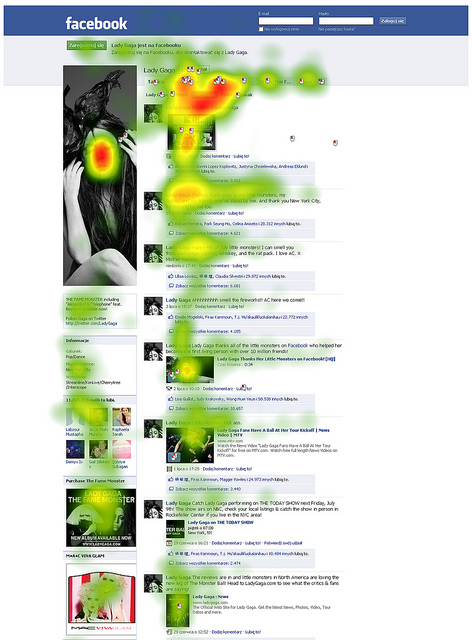 Figure 1. F-shaped scanning‘Heat map of Lady Gaga fan page’ by K2_UX is licensed under CC BY-SA 2.0.Identify your audience A key principle of plain English is to write for your readers. To develop customer-focused content, it is necessary to identify your target audience, and their needs, before you start writing. Ideally, all Queensland Government web content should be informed by customer research and a content brief.Customer researchYour agency may already have research you can use to learn more about your customers and their needs. Sources of customer research include:experts within your departmentclient service staff (call centre, counter and online)web analytics and metrics (search terms, page views etc.)customer interviews, focus groups, surveys and feedbackcard sorting exercisesusability studies.Audience groupsA variety of different audience groups, making up a large cross-section of people, visit our websites. It is important to identify these groups and understand their needs. Different audience groups can be identified by demographics such as:age and gender social group (e.g. family with young children, seniors) occupation, interest or concern. For each audience group also consider:education and/or reading level language abilities computer skillsknowledge of the contentknown or likely attitudes about the topic. PersonasWith the information you’ve gathered about audience groups, you can now create personas—fictional, but realistic, descriptions of your target audience. Personas are used to identify the needs of ‘real people’. Once you know your audience, it is easier to write to their abilities and expectations.Content briefYou should prepare a content brief (DOCX, 826KB) before writing new web content or re-writing existing web content.A content brief is a blueprint for writing. It includes an outline of your target audience and content goal. A content brief clearly explains who you are writing for and why you are writing. For example, your content may have one or more of the following aims:explain how to complete a task (e.g. renew vehicle registration)educate and inform (e.g. comply with drink driving laws)motivate or raise awareness (e.g. promote a new grant)update or report (e.g. provide natural disaster alerts)request information (e.g. seek public consultation). Knowing who you are writing for and why you are writing will help keep your message focused. Having a clear content brief will give you something to refer to whenever you are questioning an editorial decision, such as: what information to include and what to leave out how to arrange and structure your contentwhen to link to other content which website will host the content, and where it will exist on that website. Anytime you get stuck making an editorial decision, refer to your content brief.Note: Basic HTML web content may not always be the best way to deliver your message. See Econsultancy’s periodic table of content marketing (PNG, 322KB) for different ways to present information.Structuring web contentUnlike many print publications, pages in a website and content within each web page can be read in any order. The ability of any web page, and the content within that web page, to stand alone is therefore important.The following approach will ensure your content is well-structured and scannable.Structuring a series of pagesLimit each page to one main topic or concept. Within each page, you can break down this overall topic or concept into distinct sub-topics (a process called chunking). Use a descriptive title for each page.Keep pages short—ideally, each page should print on one or 2 A4 sheets. Refer to your content brief to keep your writing on message and remove any repeated or unnecessary information.Use hyperlinks to connect related material (refer to Web style guide, section 8—Links—in-text, link lists and ‘calls to action’). Provide clear orientation where necessary—is there anything the reader should know in advance, or essential steps to follow up after?Ensure each page makes sense when read in isolation (i.e. the information on each page stands alone).For example, see Buying and owning a home, which provides information about home ownership. The overall topic is buying and owning a home, but this main topic is further broken down into individual web pages such as advice on buying a home, financial help and concessions, insurance etc.Structuring within a pageUse descriptive headings and subheadings to divide the page into paragraphs of related information (‘chunks’). These break up the page visually and allow readers to quickly scan information. Put the most important information first or use some other organising principle that will make sense to your readers (e.g. steps in an application process).Use short paragraphs and sentences to expand on the ideas described by your headings and subheadings.Front-load your headings, introductory sentences and links (i.e. align keywords to the left to make your text scannable). There are only 4 places where you can guarantee front-loading of your keywords or links. That is, within the first few words ofa heading or subheadingthe first sentence of a paragrapha bullet in a bulleted listcontent in the first column of a table.Use bulleted and numbered lists to highlight key points. Carefully select the content you use for lists. Using too many bullet points on a page will negate their visual and structural impact.Add hyperlinks to help users navigate to related content. Carefully select the links you use. Using too many links will negate their visual and structural impact (refer to Web style guide, section 8—Links—in-text, link lists and ‘calls to action’).Use bold text (sparingly) to draw attention to important information.Use tables where appropriate—besides being an efficient use of space, a great deal of information can be placed in point form, and the layout is scannable.For example, see Common health issues, which provides information about common health issues associated with ageing. The overall topic is common health issues, but this main topic is broken down into distinct sub-topics such as ‘heart attack’ and ‘cancer’ (each of which supports the overall topic, but which also can stand alone). The inverted pyramidThe inverted pyramid (figure 2) is a structural technique used in journalism for news articles, but it also applies to government web writing. The idea is to place your most important information (who, what, where, when, why and how) at the top of the page. This way the conclusion or gist of the story is effectively presented in the opening paragraph. The supporting details, in diminishing importance, then follow. In theory, you can remove these supporting details—starting from the bottom and all the way up to the opening paragraph if necessary—and still retain a basic story. This is a useful structure for both readers (who can skim, but still comprehend, news stories) and news editors (who are looking to cut the bottom sections off stories to fit within limited print space). So the inverted pyramid aligns with F-shaped scanning behaviour (i.e. because readers will focus on your first paragraph it makes sense to put important information there).For example, see Alcohol limits. The opening paragraphs provide a clear summary of the most essential information. If the page only had these 2 paragraphs it would still give readers enough information to understand the topic. It gets right to the point and uses good structural techniques (short sentences, useful link to more information, bullet points and bold text).The information that follows these first 2 paragraphs is supporting information that provides more detail about the topic. It is important, but arguably not essential. It also uses good structural techniques (e.g. clear subheadings, bullet points and a table).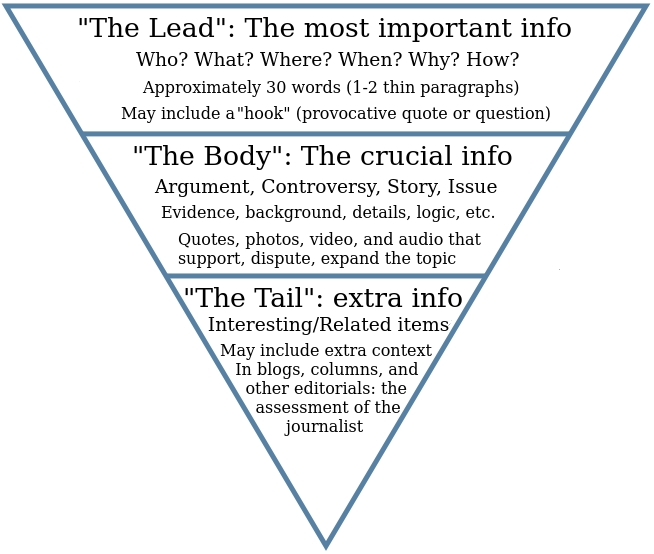 Figure 2. Inverted pyramid‘Inverted pyramid in comprehensive form’ by Christopher Schwartz is licensed under CC BY-SA 3.0.Plain EnglishAcross the world, governments, corporations and academic institutions struggle with written language. Sentences are too long, words are too complex, and key messages are lost in confusing streams of bureaucratic jargon, technical language, buzzwords and acronyms. The antidote for this style of writing is Plain English. Plain English (or plain language) is language that is clear and to the point. Plain English is not ‘dumbed-down’ English, but, rather, English where unnecessary complexity and wordiness are removed. It is concise, well-structured and allows readers to understand your message the first time they read it. This point is crucial. No one wants to labour over poor writing. It frustrates customers and reflects badly on our organisation. Plain English makes the government sound less bureaucratic and more sympathetic to people’s needs and concerns. It also saves time because it’s quick and easy to understand and act on—not just for people with varying literacy levels, but for everyone.By using language that is easy to read and understand, you will help your audience focus on your message. Consider the following example:Written in plain English it might say:The second statement is much clearer. It is simple, direct and uses a style that readers would have no problem understanding. Readers can easily grasp the message because the writer has made the reading process as simple as possible. Simple words One of the best ways to improve the readability of web content is to use simple words. This doesn’t necessarily mean choosing ‘short’ words instead of ‘long’ words. You could argue that using a short word rather than a long word may only slightly improve readability (e.g. ‘ask’ instead of ‘enquire’). But using simple words is more about using common language—words that most people would use in everyday conversation (e.g. ‘agree’ instead of ‘concur’). Avoid using archaic and overly formal words and expressions (e.g. notwithstanding, forthwith, heretofore, whomsoever). Use modern, simpler equivalents.Why are simple words important? The 2006 adult literacy and life skills survey showed that almost half (46%) of Australians aged 15 to 74 lack the literacy skills needed to meet the complex demands of everyday life and work. The Queensland Government serves a large and diverse audience, so it’s vital for us to use a simple vocabulary. Related linksCheck the Plain English Campaign’s A-Z list of alternative words. Short sentences and paragraphsF-shaped scanning shows that readers process web content in less detail than printed content. This behaviour aligns with the plain English principle of using short sentences and paragraphs to improve the readability of your content.When it comes to web writing ‘less is more’. Always think about ways to remove, rather than add, words. Strip your message down to its essentials!Use the following guidelines for writing short, concise sentences that get to the point immediately:Write sentences that express one idea at a time. Long sentences that express multiple ideas, and which use complex grammatical structures and lots of punctuation, are more difficult for readers to process.Split long sentences into 2 or 3 short sentences. As a rule, aim for sentences of 15–20 words. But rather than counting each word, make each word count. Remove redundancy.Be direct—use active voice and avoid using too many nominalisations. Keep subjects and verbs close together.Do not duplicate information on other web pages. Use links.Aim for a maximum paragraph length of 5 lines.Use bullet points and tables to break up large blocks of text and highlight key points.Remove digressions and unimportant details. Refer to your content brief to keep your writing tight and ‘on message’.Personal pronounsUsing personal pronouns (e.g. ‘you’ and ‘we’) is a simple way to build rapport with your readers and make government language sound friendly and helpful.‘You’ are the customerWe need to talk to our readers, not about them. Readers respond to ‘you’. It shows that we understand their needs and makes it clear when they must take notice or complete an action.Don’t use impersonal words like 'the applicant' or 'the customer’. ‘We’ are the governmentThe terms ‘we’ and ‘us’ refer to the Queensland Government and any part of it. All agencies (and teams within them), collectively or singularly, are the Queensland Government. Using ‘we’ and ‘us’ helps to personify the government (making us seem less like a bureaucracy) and creates the effect of a dialogue between us and our customers.Using ‘we’ and ‘us’ also has the added benefit of efficiency. You won’t have to spend time updating your website every time a department or agency name changes.When to use agency or department namesWherever possible, use ‘we’ when referring to a department or the government. Only use an agency name when customers need the information.The only time you should use an agency name is when:the customer needs to know the name of an office to contact or visit in certain legal situations, such as disclaimers, the party claiming or disclaiming something must be named you’re writing content for a corporate website or intranet (e.g. ‘about us’ or ‘our policies’ pages)trust of the information is demonstrably increased when an agency name is used (but research should support this)several agencies are mentioned. In this case refer to them all by name—providing there’s a good reason why customer need to be told about the different agencies in the first place. You can usually name the agency once, then use ‘we’ thereafter (within the same page).Active and passive voiceThe rules of grammar tell us that ‘voice’ can be either active or passive. The rules of plain English tell us to use active voice as much as possible. But what do we mean by active and passive voice, and why should we choose one over the other? Subjects and verbsBasically, voice depends on the relationship between the subject and its verb. To find the subject of any sentence, first look for the verb (or verb phrase). Then ask yourself: ‘Who or what “verbs” or ”is being verbed”?’ The answer to that question is the subject. Basically, the subject of a sentence is what the sentence is about. The subject will almost always be a noun or pronoun (or a phrase that contains a noun or pronoun).To verb, or to be verbed?With active voice the subject of the sentence performs the action of the verb.With passive voice the subject of the sentence receives the action of the verb.So voice depends on whether the subject is the doer of the action (active) or the receiver of the action (passive). Both are grammatically correct sentences, so why should we prefer active voice over passive voice?When to use active voicePassive voice is the traditional style of government, legal and scientific writing. But active voice can be simpler. It often uses fewer words to say the same thing. Importantly, active voice is also a more direct way of writing. Active sentences are always clear about the person or thing who is responsible for ‘doing something’ (i.e. the agent). Passive sentences do not always identify an agent.For example, using the passive example from above you could remove the words ‘by Judy’ and still have a grammatically correct sentence.The examples below show passive sentences where we have left out the agent who is responsible for ‘doing something’. While these sentences are grammatically correct, the words we are leaving out may be important. They complete a reader’s understanding of ‘who is doing what’. In the examples above you can see how passive voice provides a way to conceal the agent responsible for an action. Be careful about using passive voice this way. Transparency is important. As government, we need to be accountable for our actions by clearly stating what we are doing and who is doing it.It’s easy to write in passive voice without even realising. Always check your writing and make conscious decisions about using passive voice.When to use passive voiceWhile you should aim to make most of your writing active, passive voice may be appropriate in the following situations: NominalisationsNominalisations are nouns formed from verbs and other types of words. For example, ‘application’ is a nominalisation formed from the verb ‘apply’. You should avoid using nominalisations in your writing because they:are longer (have more letters) than verbsrequire extra words in their grammatical constructioncreate a formal tonecan involve abstract concepts often require a passive sentence structure, increasing your word count and engaging your reader less.Apart from a longer piece of writing taking more time to read than a shorter piece, the nominalisations themselves (being longer words) will be more difficult to read than shorter words. This applies particularly to people with varying literacy levels, and those who speak English as a second language. Use verbs, not nounsWhen writing in plain English, verbs are a better alternative to nouns. Using verbs instead of nominalisations makes your writing simpler and more direct.Compare the following:Examples of nominalisations (by suffix)When to use nominalisationsAt times, using nominalisations is necessary. Sometimes writing to avoid nominalisation can make the writing longer and more complicated. How else do you refer to a trainee—‘the person being trained’?Use your own judgement to decide if nominalisation is appropriate. In general, though, use active verbs rather than nominalisations. RedundancyGood web editors understand the concept of ‘redundancy’ and know when to get rid of any words or phrases that are not essential to meaning. Redundancy can include:redundant words (using multiple words to express the same idea) redundant synonyms (using two or more words with the same meaning)weasel words (vague words, generalisations) false subjects (‘there is’ etc.).Challenge every word you use. Effective web writing in government thrives on the ‘less is more’ principle, so look for any opportunity to shed excess words.Note: As you can see from some of the examples in the table below, redundancy is closely related to the concept of nominalisations. Using verbs instead of nouns will help to reduce your word count and make your writing more direct.Redundant wordsRedundant synonymsSome of our most common phrases and expressions use redundant synonyms (i.e. words that mean the same thing). Never use 2 words when one will do. For example:[added] bonusaid [and abet]basic [fundamentals][brief] summaryclose [proximity]each [and every]exact [same]fair [and equitable]first [and foremost].Weasel words ‘Weasel’ words are words and phrases that writers use to make authoritative-sounding (but ultimately generalised) claims. They are deliberately vague and add no real value to your content. Remove them, or support your content with proper research.Common weasel words include:actuallybasicallyprobablyquitereallysomewhatvery.Weasel phrases include ambiguous statements such as:the vast majority …some studies show that …in most cases …in all likelihood …False subjectsFalse subjects are extra words at that can appear at the beginning of sentences, such as ‘there is’, ‘there are’, ‘it is’, ‘it was’ etc. These words may appear harmless but they actually ‘displace’ the real subject of a sentence, wasting words in the process. False subjects can also contribute to passive voice.Removing false subjects from sentences is simple in some cases and will have no effect on your sentence apart from making it shorter. Other sentences may require more rewriting to make the true subject and verb appear first. Keep the clarity principle in mind. If rewriting your sentence doesn’t make it clearer (or makes it less clear), then leave it alone. Jargon Jargon is language used and understood by a particular group of people. Many public and private organisations use their own jargon. Jargon might be highly technical, academic or scientific language. It might be ‘legalese’, ‘corporatese’ or ‘govspeak’. Or it might have some other flavour.Using jargon in your writing is not a problem if you are writing for a very specific audience who understands the lingo. But if you’re writing for a general audience, you should avoid using jargon and look for more common and straightforward ways to express your ideas.The words and expressions that make up government jargon are varied, but things to look out for include buzzwords, clichés, noun strings and technical language.Buzzwords Buzzwords are ‘trendy’ words and phrases that get repeated and reinforced in meetings, emails and other communications (both internal and external) to the point that they become corporate catchphrases. Examples of buzzwords include words like ‘holistic’, ‘granular’ and ‘seamless’ and phrases like ‘big data’, ‘future-proofing’ and ‘minimum viable product’. By definition, buzzwords are fashionable for a period of time before new buzzwords replace them. ClichésClichés are overused expressions—like buzzwords but longer-lasting. Clichés become clichés because they stand the test of time.Examples of corporate clichés are ‘put the cart before the horse’, ‘shift the goalposts’, ‘pick the low-hanging fruit’ and ‘think outside the box’.Clichés and buzzwords are great tools for lazy writers. A well-worn word or saying exists for any occasion. The problem is that clichés and buzzwords are vague substitutes for what you really mean. Many clichés are idioms, which have a figurative rather than a literal meaning (e.g. ‘the devil is in the detail’). Using buzzwords and clichés hijacks the true meaning of words. This goes against plain English principles of direct expression and simple language. It also excludes readers who speak English as a second language.Take time to think about what you are writing. If you have a thorough understanding of your subject matter, you should be able to communicate your ideas without relying on trite, ambiguous expressions.Noun stringsIn government, jargon often comes in the form of ‘noun strings’, which are groups of nouns strung together.Using nouns this way gives them the same function as adjectives and makes your text dense (or, in some cases, nonsensical). Readers may struggle to decipher such a rapid barrage of concepts, particularly when you string nominalisations together. Technical languageTechnical language includes technical, scientific, medical, legal and other language that requires some expertise in a particular field or profession to understand. Using technical language is fine if you are writing content for experts who understand it. But you can still apply plain English principles (e.g. active voice, short sentences) to technical language, and these techniques should not restrict the meaning of your content. When explaining technical concepts to general audiences, however, you will need to simplify your language so everyone can understand it. Plain English alternatives exist for many words, but in some cases the meaning of a simple word alternative may not be precise enough. In these cases you will need to think about the clearest way to define a technical term to your audience. Comprehension (i.e. having a complete understanding of your topic) is a key skill for editors who want to present complex ideas as simply and clearly as possible. Do your own research and be sure to challenge any assumptions. Positive language Readers are motivated by constructive, positive language and this is a writing technique you can use to improve tone.Positive writing is persuasive writing. Using a negative style will make your audience resistant to what they are reading. Always try to turn negative sentences into positive ones. Differences between positive and negative languagePositive language: tells customers what they can dohas a conversational tone that is helpful and encouraging includes words like ‘please’, ‘thanks’, ‘yes’emphasises positive consequences offers alternative ways to resolve the issue. Negative language: tells customers what they can’t do has a formal tone that suggests failure or blameincludes words like ‘cannot’, ‘won't’, ‘didn’t’, ‘unable’, ‘no’ emphasises negative consequencesdoesn’t offer alternative ways to resolve the issue.   Inclusive languageYou need to consider any sensitivities readers of your content might have. The main principle to observe is ‘people first’. Portray people as part of the community and avoid stereotypical, stigmatising or divisive descriptions.The Style manual for authors, editors and printers (2002) has an extensive section on inclusive and non-discriminatory language.People with disabilityUse terms that do not stigmatise or could be interpreted as offensive.Gender and ageAlways use gender-neutral words.Aboriginal peoples and Torres Strait Islander peoples References to Aboriginal peoples and Torres Strait Islander peoplesThe preferred and most inclusive collective term is ‘Aboriginal peoples and Torres Strait Islander peoples’. If a person or group has both Aboriginal and Torres Strait Islander heritage, you can write ‘Aboriginal and Torres Strait Islander peoples’, which demonstrates dual heritage.Do not use ‘Aboriginal peoples and/or Torres Strait Islander peoples’. Do not use acronyms or abbreviations when referring to Aboriginal peoples and Torres Strait Islander peoples.It’s also important to ensure these two distinct cultural groups are represented individually by writing ‘Aboriginal peoples and Torres Strait Islander peoples’ (or ‘Torres Strait Islanders’). Use of the term ‘Indigenous’The term ‘Indigenous’ may be used sparingly if you are quoting or referring to another source where the term Indigenous has been used, or where the term ‘Aboriginal peoples and Torres Strait Islander peoples’ has been used repeatedly throughout the document.Capitalise the term ‘Indigenous’ when referring to the original inhabitants of Australia:Indigenous AustraliansIndigenous people or peoplesIndigenous communities.References to non-Indigenous peopleWhen referring to ‘non-Indigenous people’, be sure to use this terminology. Do not refer to people as ‘Caucasian’ or by colour. Accessibility A key principle for designing websites is that they are flexible enough to meet different user needs. This concept is known as accessibility. Accessibility benefits people in certain situations, such as people with disability. When preparing Queensland Government web content, we need to consider the accessibility needs of all people—not just the majority. Accessible websites create a more socially inclusive environment in which all people can access information and services.Mandate for accessibilityProducing accessible web content is not only the right thing to do, it is also mandated by the following:The Australian Government has endorsed the Web content accessibility guidelines (WCAG) 2.1, developed by the World Wide Web Consortium, which requires all government websites (federal, state and territory) to meet specific accessibility criteria. The Queensland Government’s Digital service policy ensures we allow for customers accessing online content using assistive technologies due to disability, impairment or preference.Under the Disability Discrimination Act 1992 (Cwlth), agencies must ensure people with disabilities have the same fundamental rights to access information as the rest of the community.In 2008, the Australian Government ratified the UN Convention on the Rights of Persons with Disabilities, which specifically recognises access to information, communications and services, including the internet, as a human right.Assistive technologies and adaptive strategiesAs web writers, our focus is on structuring and writing web content. However, we cannot do this in isolation from the technical side of web development. What we write affects how assistive technologies and adaptive strategies perform and, in turn, how well we deliver online information.Assistive technologies Assistive technologies are products that people with disability use to help them do tasks that they cannot do, or do easily, otherwise. Examples include screen readers—devices that ‘speak’ web text—and refreshable braille displays/keyboards. Some accessibility solutions are built into the operating system—such as the ability to change the system font size, or configure the operating system so that multiple-keystroke commands can be entered with a sequence of single keystrokes. Adaptive strategies Adaptive strategies are techniques that people with disability use to help them use computers or other devices. For example, someone who cannot see a web page may tab through the links on a page (while listening to the words being read) to help them scan the content.Disabilities, challenges and solutionsRelated linksRead more about inclusive language for people with disability. Search engine optimisation (SEO)Before people can read your content, they must be able to find it. Search engine optimisation (SEO) is a process for influencing the ranking of a web page (or website) in a list of search engine results.Search engines (e.g. Google) consider many factors to determine the relevance of your web page against a user’s search terms. For web writers, the concept of keywords is an important one. Using keywords in your content and metadata will help improve your page’s ‘discoverability’. KeywordsThe term ‘keywords’ doesn’t just refer to single words—it includes phrases as well. The keywords you use, and where you use them, have an influence on your search engine rankings. You should use keywords in your page content and in your metadata. Choosing keywordsChoose keywords and phrases that your customers would type into a search engine to find your content. Choose at least 5 words and 5 phrases related to the topic of your page. Jot down your keywords before you start writing (include them in your content brief). Placement of keywordsThe positioning of keywords is vital, as more weight is given in certain places. Use your most relevant keywords for each page in: metadata, such aspage titles page descriptionsalt textcontent, especially headings and links. Keyword stuffingWhen using keywords in your content, be careful to write for your readers, not just for search engines. Keyword stuffing will affect user experience (your text will sound unnatural) and result in penalties from search engines. Focus on writing clear content, and let your keywords fall naturally into place. Headings and subheadingsWell-written headings have a positive effect on your web page’s scannability and search engine rankings.The key to writing effective headings and subheadings is using only a few words (including those all-important keywords) to summarise the main idea of the text that follows.Headings and subheadings should: be descriptivecontain keywords and meaningful phrases (not generic terms like ‘introduction’, ‘our team’ or ‘projects’) if possible, use keywords up front to make the headings easy to scan (i.e. front-loading) be shortnot contain abbreviations that your audience won’t know not all start with the same word(s), if possible, as this makes it hard to differentiate between sections when scanning down the page.For more information about style for headings refer to the Web style guide, section 6—Headings. Metadata Most search engines use metadata when adding pages to their search index. Metadata such as page title and page description are commonly used to describe your web page's content to users.Good metadata is essential for all web pages. Badly written, irrelevant or missing metadata will lower the ranking of your page in a list of search results. Your most important metadata are your page title and page description.Page titleDon’t confuse your ‘page title’ with your ‘page headings’. Page headings are the <h1>, <h2>, <h3> etc. elements. The page title is the unique <title> element that is required for every HTML page, which:defines the title of a tab in your browserprovides the title for a page you add to your favourites or favourites bardisplays the title of a page that appears in a list of search engine results.This last point is important. The most prominent text that appears in a search result is the page title. It gives you a quick indication of a page’s content and it has a major influence on what search result you will click on. If you are publishing content to www.qld.gov.au, use the following format for page titles:Heading 1 | Franchise name | Queensland Government 
(e.g. Water charges and restrictions | Environment, land and water | Queensland Government).For other web content you may have to set the page title manually. Page titles should:be unique—don’t recycle from other pagesaccurately describe the page contentbe less than 60 characters (spaces are counted), or 512 pixels wide.Page descriptionWhenever a web page appears in a list of search results a page description will also appear (below the main link to the page). The page description describes the content of your page to a user. A good page description will persuade a user to click through to your page. Page descriptions should:summarise the page (don’t just copy the first paragraph)be unique—don’t recycle from other pagesbe around 150 characters (including spaces)get straight to the point. Briefly describe what the page is about, making sure the most important content areas are covered first—2 or 3 sentences are all you need.KeywordsAs well as using keywords in your content, you can also include keywords (and key phrases) in your metadata. Be sure to use keywords that match the content on your page. Or use actual keywords and key phrases from your page. Choose words and phrases that people are likely to type into search engines to find your page. Keywords are more effective in headings when they are ‘front-loaded’ (i.e. the first few words).Alt text‘Alt text’ is text that describes an image (i.e. within the alt tag). Alt text is most important for accessibility (i.e. for screen readers) and this should be your main consideration when writing alt text. But including a keyword can also help boost your page’s SEO (particularly for image-based searches). Just make sure your choice of words doesn’t compromise your main goal of improved accessibility.Read more about alt text for images. Cross-linkingUsing keywords in link text will help improve search engine rankings. Web pages also achieve better search engine rankings when other relevant and reputable pages link to them. Look at ways to create strategic cross-links between related pages. For more information refer to Web style guide, section 8—Links—in-text, link lists and ‘calls to action’.Related linksRead the https://www.forgov.qld.gov.au/information-and-communication-technology/qgea-policies-standards-and-guidelines/metadata-management-principles.  Images and non-text elementsImages and non-text elements can make your website more usable and support its message—but only if they complement and enhance the text rather than just illustrate or decorate it.Non-text elements include photos, drawings, diagrams, graphs, tables, audio, video and multimedia. Such text elements should be:meaningful and relevant—not distracting or gratuitous optimised to limit file size and reduce download timesapproved for use under copyright requirementsaccompanied by metadata to meet web accessibility requirements.Do not use images that are purely decorative (an exception is thumbnail images used on www.qld.gov.au pages), as they increase download times—creating problems for people with slow internet connections. ImagesUse images to:identify things (e.g. road signs and their meanings)humanise a storyaid navigation (e.g. thumbnails on www.qld.gov.au pages).Images are great for eliciting an emotional reaction from readers—though this can be a negative one if you don’t use the right images.The finer details in photos or images are lost on the web—especially in photos of objects or people in the distance, or smaller-sized images. To compensate, ensure subjects within photos are obvious. Close-up shots with clean backgrounds are ideal, but ultimately the subject matter of the page should determine what type of image you use. If the people in the image are working, make sure they are dressed and equipped properly, in line with health and safety rules.Avoid showing number plates or other identifying marks of specific vehicles—there have been cases where vehicles shown in campaign photos are later involved in fatal accidents.Where practical, avoid stock photos—use photos taken in Queensland. Make sure photos are not obviously from a different state, country or area. For example:Is the steering wheel on the correct side of the car?Are things like street signs, service uniforms, or clothing correct for Queensland?Are landmarks relevant to the content? (e.g. don’t put a photo of a south-east Queensland river in a page about north Queensland.)Size, resolution and file formats‘Standard’ resolution is 72 DPI (dots—aka pixels—per inch). Resize images to fit the template size on your web page. With high-resolution displays becoming more common, we may need to start offering higher resolution versions for bitmap images (more than 300 DPI), and vector images for logos etc. in future.Preserve the image’s aspect ratio—don’t stretch or squeeze it. Also, don’t mirror (flip) images for aesthetic reasons.Set quality to around 80% (for JPG compression) and save as JPG or PNG.Alt text Alt text is a ‘text alternative’ for an image (and other non-text elements on a web page). This text displays when you mouse over an image, or when an image doesn’t load correctly. To ensure accessibility, you must include text alternatives for all images (except decorative images, such as thumbnails used on www.qld.gov.au pages) and other non-text elements. Alt text describes the content of your image for people who use screen readers, such as those who are blind or are vision impaired. It also benefits people who use the web without images—for example, customers with text-only browsers and people who turn off images to increase download speed or reduce charges on mobile connections. Alt text should be short and meaningful. A few words are usually sufficient, but sometimes more description is required. For example, if a picture is intended to show a particular feature, alt text such as ‘mine’ or ‘coal mine’ will probably not be enough. The alt text should briefly describe the feature that is being illustrated (e.g. ‘Deep gravel pit at the South Blackwater coal mine’). Read more about alt text on the W3C website.Copyright and releasesWhen adding copyright images to your content, you must make sure that you have the right to publish them (see Information Sheet G103v04—Permission: Do I Need It? from the Australian Copyright Council). If an image is not owned by the Queensland Government, you should get the approval of the owner (there are exceptions to this rule) and give the necessary credit. It is also important to find out that there are no royalty or licence fees required to use the image.Images that have a Creative Commons licence are free and legal to use, provided that the conditions of the licence are met.When using images that clearly identify members of the public, all those shown must give their written permission. However, images of crowds are generally OK. Legal obligationsCopyrightPutting material on the web is publishing it. It is therefore protected under the Copyright Act 1968 (Cwlth) and cannot be freely copied, downloaded or distributed. Whether in a book or on a website, material such as text, photographs, graphics, maps and tables is protected. Copyright also protects electronic material such as emails, databases, directories, computer programs and CD-ROMs/DVDs.Key pointsIn Australia, it is not necessary to register copyright. It is automatic and does not depend on the presence of a copyright symbol. The creator of a work owns the copyright unless they have assigned it elsewhere. The government owns the copyright in works created or first published by employees on behalf of the federal, state or territory governments. Before copying, printing, saving or emailing material found on a website, check the site’s copyright statement for conditions of use. Any material copied from a website, must be accurately referenced (refer to Web style guide, section 14—Referencing). Penalties for infringement of copyright include fines and imprisonment. Copyright can be very complex. If necessary, contact your agency’s legal services unit for advice.Moral rightsUnder the Copyright Amendment (Moral Rights) Act 2000 (Cwlth) the creator of a work (as distinct from the copyright owner) has the right to:be attributed as creator of the work prevent another from falsely claiming authorship of their work prevent their work from being used in any way that may negatively affect their character and reputation. Privacy lawsWhen publishing online, all Queensland Government agencies must comply with the Information Privacy Act 2009 (Qld) (PDF, 672KB). The Office of the Information Commissioner helps Queensland public sector agencies comply with this Act and publishes supporting guidelines on their website.PhotographyMembers of the public have the legal right to refuse publication of their image. Therefore, a photograph that clearly identifies members of the public (including agency staff) cannot be published without the written permission of all those depicted.Check to see if your agency has developed a specific form or procedure for this purpose.Anti-discrimination lawsThe Queensland Government is committed to anti-discrimination. This principle is explained in the following laws:Racial Discrimination Act 1975 Sex Discrimination Act 1974 Human Rights and Equal Opportunity Commission Act 1986 Disability Discrimination Act 1992. Under this legislation it is generally unlawful to discriminate on the grounds of race, colour, national or ethnic origin, gender, or physical or mental capabilities.Inclusive languageWriters have a responsibility to consider any sensitivities readers of their website might have. The main principle to observe is ‘people first’. Portray people as part of the community and avoid stereotypical, stigmatising or divisive descriptions.Read more about inclusive language.Standards for government websitesAll Queensland Government websites are required to adhere to the Digital services policy and the Digital service standard. This outlines the minimum requirements for Queensland Government agencies in the creation, implementation, and management of agency internet sites for the delivery of information and services to the Queensland community.The Digital service standard address consistency, accessibility and website management and recommend, at a minimum, adherence to the:Consistent user experience (CUE) standardcorporate identity guidelines* Web content accessibility guidelines (WCAG) 2.1. * Available online to Queensland Government employees only. PDF guidelinesGeneral guidelinesHTML content is considered best practice for publishing online. HTML is more accessible than other document formats (such as PDFs), is better optimised for online reading on a wider range of devices and creates a more seamless user experience (i.e. navigating to and from other HTML pages is easier and more intuitive). PDF is a print format. Your preference for online content should be HTML. If you are going to publish a PDF on your website it must have either an:HTML equivalent (preferred)oraccessible non-HTML equivalent with a summary page.If a PDF and an HTML equivalent are published, the PDF should be an ‘also’ version. All primary links should point to the HTML content.Mandated accessibility requirementsModule 6: Non-HTML documents Digital services standard (criteria 9) Disability Discrimination Act 1992 (Cwlth) (part 2, division 1, section 24). Note: Module 6 and the Digital service standard are written in accordance with the ActPreparing accessible formats Web (HTML) pages are the most accessible format. If you are publishing other formats (e.g. PDF), you will need to:publish an accessible HTML, rich text format (RTF), or Word alternative to PDF filesNote: Just publishing a Word document or RTF file doesn’t mean it’s accessible. The document must be set up in an accessible way. See Module 6: Non-HTML documents (minimum accessibility requirements)present the accessible version at the same time as the PDF document provide text alternatives for any images used, including graphs or charts provide text alternatives for all multimedia or audio files (e.g. captions, transcripts).Exceptions to accessibility requirementsThe following document types may be published without an accessible format—at your agency’s own risk—but must include contact details (e.g. email, phone) in an accessible format so that a customer can ask for the information in an alternative format:‘right to information’ (RTI) documents—documents included in an agency disclosure log under RTI legislation. Note: RTI documents belong on an agency website, not within www.qld.gov.au. image-based documents such as maps, where there is no appropriate other format for displaying the resource forms that are required by law to maintain their layout/presentation or to be completed in a specified way. Note: Many PDF forms can be legally replicated in HTML. See section 49 of the Acts Interpretation Act 1954 (Qld).PDFs that might be suitable for qld.gov.auSome image-based content (e.g. high-resolution maps)Content that a customer may want to print or keep (e.g. transaction receipts, checklists to be used away from a computer, tickets with barcodes)—only if ‘print this page’ does not meet customer needs. Accessible equivalents should also be offeredPDFs that are unsuitable for qld.gov.auAgency-centric documents (e.g. annual reports)—these belong on the agency siteUnusually shaped brochures (anything that requires special printer set-ups, special folding, etc.—unless educational project materials)Documents that duplicate existing HTML content (without a demonstrated need for that content to be downloadable as a package). Documents for government staff to download and print out as part of their work (e.g. counter staff downloading and printing out brochures for the public—this content should be on the intranet or on a network hard drive)Related linksRead more style rules for links in the Web style guide, section 8—Links—in-text, link lists and ‘calls to action’.Read Module 4: Online forms.Read more about publishing standards for the Queensland Government publications portal. Repurposing print documents for the webDocuments prepared for print publication are not suitable for online presentation and, where possible, should be repurposed for the web.If it is not appropriate or cost-effective to repurpose a document for the web and it has to be published online (because you need to meet the criteria in the Digital service standard) there are alternatives.Give your customers optionsConvert the document in its existing form to HTML, PDF or text only. Provide a full download of the document for printing.See Module 6: Non-HTML documents and PDF guidelines for more information.Increase the usability and accessibility of the documentSplit large documents into smaller sections. Provide a linked table of contents. Add valueProvide a short summary of the whole document or each section. Provide the executive summary in HTML and the rest in PDF. Document types and suggested solutions How to edit web content—quick guideStep 1: Use the style guidesYour main editorial references are: Web writing guide Web style guide.For spelling, use the Macquarie dictionary.Step 2: Prepare a content briefA content brief clearly explains who you are writing for and why you are writing. You should always identify your target audience, and their needs, before you start any editing. Step 3: Structural editThis is editing at the document level. This is where you rearrange content into a suitable structure and gain a full understanding of the topic.Gather related information—sentences and paragraphs—into distinct topic groups (‘chunking’).Create keyword-rich headings and subheadings to describe these topic groups.Put these topic groups in logical order (e.g. most important to least important, or steps in a process).Highlight key points in each paragraph. You can then re-write these in plain English during your copyedit.Distinguish between valuable ‘must need’ information (which you should include on the page) and unnecessary ‘might want’ information (which you can remove or link to on other pages).Delete duplicated or irrelevant paragraphs or sentences.Research and understand your topic. Flag anything you don’t understand and confirm meaning with SME.Read more about structuring web content.Step 4: CopyeditThis is editing at the paragraph and word level. This is where you use your writing skills to develop a clear, simple style and apply plain English principles, such as:using active voiceusing simple wordsremoving jargonremoving nominalisationsremoving redundancycreating short paragraphs and sentencesusing positive and inclusive language.For more information see plain English.Step 5: ProofreadThis is editing at the sentence and word level. This where you apply a consistent editorial style by focusing on details such as:spellingcapitalisationbullet pointspunctuationlinks.For more information refer to the Web style guide.Web style guideHow to use this guide This guide covers editorial style recommendations for Queensland Government web content. You can use this style guide to develop consistent editorial content for all Queensland Government websites—corporate (departmental) websites, intranets, ‘franchises’ (www.qld.gov.au) and campaign websites.Many of the style recommendations in this guide are based on standards described in the 6th edition of the Australian Government’s Style manual for authors, editors and printers (2002).Although comprehensive, this guide doesn’t cover every style issue for every situation. At some point you may need to make your own style decision. Use this style guide, as well as other resources (such as the Australian Government’s Style manual for authors, editors and printers) to help inform your decision. You may also find a good reason to depart from a particular style rule—this is especially justified when it improves a reader’s understanding of your content. In either case always make sure to apply any style changes consistently, and always keep a record of them (e.g. in a style sheet) to keep everyone involved in content development informed of your decision.For detailed information about web writing techniques see the Web writing guide.Acronyms, initialisms and abbreviationsDefinitionsinitialism—a group of letters used as an abbreviation for a longer term (e.g. NGO—non-government organisation)acronym—an initialism that can be said as a word (e.g. BOM—Bureau of Meteorology). However, throughout this style guide, ‘acronym’ can be taken to mean both an initialism and an acronymabbreviation—a shortened form of a word or phrase used in writing to represent the complete formGuidelines for using acronymsAvoid using acronyms, especially uncommon acronyms.If possible, use a generic term instead of an acronym.Don’t create acronyms for terms you only use once or twice on a web page.Avoid using too many different acronyms on a single web page. Lots of acronyms can confuse readers and disrupt the reading process.When introducing acronyms, write the words in full on the first mention, with the acronym in brackets immediately afterwards. Use the acronym by itself after that.Punctuation and capitalisationMost acronyms are upper case and not punctuated.Some well-known acronyms have an initial capital only. You do not need to spell out these acronyms in full on the first mention.When spelled out, the full term is not capitalised unless it is a proper noun.Plural acronymsWhen pluralising acronyms, do not add an apostrophe.Words that shouldn’t be acronymsAvoid using acronyms that are inappropriate (e.g. the acronym is an offensive word). Always make sure to spell out the following:‘Aboriginal and Torres Strait Islander’. Do not use the acronym ‘ATSI’‘whole of government’. Do not use the acronym ‘WOG’.Note: Screen readers will try to pronounce acronyms if they have enough vowels/consonants, otherwise they will say the letters one by one. Be mindful of this.Guidelines for using abbreviations Punctuation and capitalisationAbbreviations made from the first few letters of a word have a full stop at the end.Abbreviations that consist of the first and last letters of the word do not have a full stop at the end.Abbreviations derived from Latin terms are lower case and need full stops.We don’t include commas after ‘i.e.’ or ‘e.g.’, but you should place a comma before ‘etc.’ if it is preceded by more than one list item.Only use ‘i.e.’, ‘e.g.’ and ‘etc.’ in tables or brackets. In running text, spell out in full.Abbreviated units of measurement do not have full stops or a plural ‘s’.There should be no space between the number and the unit. This is to prevent the number being separated from its unit of measurement over a line break—which, with varying screen sizes, could happen anywhere. See also Common symbols of measurement.Short (generic) namesWhen referring to organisations, projects and initiatives (and similar), the full name should be used the first time, then refer to ‘the organisation’ or ‘the project’. See also Capitalisation: Specific and general names.SymbolsSymbols are internationally recognised representations of units of measurement, words and concepts. Symbols that appear in content include:AddressesStreet and postal addressesWrite street and postal addresses with as little punctuation as possible.Use ‘all capitals’ on the final line for the city or suburb and state.Use double-spacing between the city or suburb, and state and postcode.Web addresses (URLs)Write proper link text rather than using a URL as a link. The exceptions to this rule are:URLs that are recognised as a brand (e.g. Amazon.com)contact details.See also Links—in-text, link lists and ‘calls to action’.Bold and italics Bold for emphasisUse bolding to emphasise certain text or to make a point clear.Avoid excessive bolding. As with italicising, if you bold too many words it will disrupt the reading process and reduce its visual impact.Bold for computer commandsUse bolding to highlight the keys or buttons that are used to perform a function as part of an online or system process. ItalicsUse italics only when:referring to a certain published works (e.g. for textual contrast)referring to the full title of an Act (legislation)using the scientific names of plants or animals (e.g. Felis catus)referring to performances and musical compositions (operas, dances, ballets, etc.)referring to films, TV shows, radio programs, plays etc.referring to physical artworks (e.g. Salvador Dali’s Metamorphosis of Narcissus)referring to names of ships, aircraft or other vehicles (e.g. the Titanic)defining a term (e.g. settlement date means ‘the date ownership is transferred’)using foreign words—ones that have not gained common use in English (kimchi—a dish made from fermented cabbage and chilli—is an acquired taste). Avoid using large blocks of italics in online content.CapitalisationMinimal capitalisationThe Queensland Government’s basic style policy is to use minimal capitalisation (sentence case). The basic pattern of sentences is structured around an initial capital followed by lowercase letters. Using too many capitals in your sentences can disrupt this pattern and the natural flow of reading.Use capitals only:for the first letter of the first word of a sentencefor proper nouns—the names of particular people, places and things where necessary to prevent confusion with a generic term (e.g. the Cabinet, Act, Bill) on the first word only ofheadings subheadings page titles navigation labels. Specific and general namesSpecific names are capitalised. Generic names are not capitalised.When to capitalise ‘the’Capitalise ‘the’ only when it is part of a formal title or the entity’s name.PublicationsFull titles of all publications—except legislation and periodicals—take minimal capitalisation. You can use a short or generic title for some publications. Short titles are presented in lowercase.The capitalisation rules for different publications most referenced in Queensland Government websites are described in the tables below.Note: To ensure consistency in presentation we recommend using these style guidelines, regardless of the style used by external organisations. Rules for minimal capitalisation (sentence case)For sentence case, only the first word takes a capital. All other words take lowercase except proper nouns, and other words that are subject to capitalisation rules (names of programs etc.).Note: Always capitalise the first word of a subheading. Use a colon to introduce a subheading.The following publication types use minimal capitalisation for the full title:Rules for maximum capitalisation (title case) For maximum capitalisation, use capitals for all words except articles, conjunctions and prepositions (e.g. a, an, and, at, for, from, in, of, the, to). Always capitalise the first word, no matter what part of speech it is.Note: Always capitalise the first word of a subheading. Use a colon to introduce a subheading.The following publication types use maximum capitalisation for the full title:Textual contrastAn important consideration for web editors is the idea of textual contrast. Readers should be able to easily distinguish between different types of information at the word and sentence level. Maximum capitalisation provides textual contrast, whether the text is linked or not. Minimal capitalisation only provides textual contrast when the text is linked (i.e. the underline and colour of the hyperlink provides textual contrast from the surrounding text) or italicised. For linked text, you do not need to use italics for additional contrast.For unlinked (plain) text, we recommend using italics to distinguish the full title of a publication from the rest around it.Examples of when to use capitalsExamples of when not to use capitalsStylised lowercaseSome words are stylised with an initial lower case letter (e.g. iPhone, go card). These words maintain the initial lower case at all times, even when they start a sentence.All capsDo not use all capitals—this format is reserved for DANGER and WARNING signs. If you want to emphasise something, bold it. See Bold and italics.Dates and timeDatesWhen writing dates in full, format them as ‘day month year’. Do not punctuate. You can also include the day of the week if it is helpful. Use this format in text.When writing dates in numerals, format them as ‘dd/mm/yyyy’. Use this format for tables and social media.Use the following formats for a span of dates.Time of dayWrite the time of day in the 12-hour system, using an un-spaced ‘am’ or ‘pm’. Use a full-stop, not a colon, to separate hours and minutes.Use the following formats for a span of time.Note: If listing multiple time ranges on a page, keep the formatting consistent. If one time includes minutes, then so should all the others.Decades and centuriesUse the following format to represent decades and centuries.TimestampsUse the following format for timestamps (for invoices etc.)HeadingsHeadings and subheadings organise and highlight content on a page. They are signposts to encourage a reader to read on and to make it easier to follow the document.Large blocks of text are visually unappealing and can put readers off because:the content looks like ‘hard work’the layout is not scannable.Headings are therefore crucial to page structure, but they also play an important role in search engine optimisation (refer to Web writing guide, section 18—Headings and subheadings).Capitalisation and punctuationCapitalise only the first letter of the first word in a heading. Do not capitalise any other words unless they would normally have an initial capital (e.g. Queensland). Do not use a full stop, a colon, dash or any other punctuation after a heading or subheading, unless it is a question—‘Where can I pay?’LengthKeep headings brief and descriptive—55 characters (including spaces) is the upper limit, though aim for less than 30, since headings are used in URLs and breadcrumb navigation. We aim for our headings to not wrap at ‘standard’ resolution. Headings should only be as long as needed to describe the content that follows. See also Write descriptive headings (refer to Web writing guide, section 18—Headings and subheadings).LevelsDon’t use any more than 4 levels of headings, to ensure readers don’t lose track of the hierarchy of information. Generally, 2 or 3 heading levels are all you need. If you find that you need more than 3 levels of headings, consider breaking the page into multiple pages.Make sure your headings are nested in their correct hierarchy. Never skip a heading level for design or layout reasons.Parallel structureWhere possible, maintain a parallel grammatical structure. This is especially relevant when you are using headings to connect steps in a process.Verbs and gerunds A gerund is a noun made from a verb by adding the ‘ing’ suffix (e.g. ‘removing’ is the gerund formed from the verb ‘remove’). As a general rule:use finite verbs in headings for the imperative mood; that is, when your content is telling readers how to complete a task (e.g. ‘Apply for a driver licence’ or ‘Buy a go card’)use gerunds in headings when your content is more advisory or informational (e.g. ‘Moving to Queensland’ or ‘Keeping reptiles as pets’).LegislationActsFirst references to an Act should always show the title in italics, including the year, followed by the bracketed abbreviation for the jurisdiction in roman type (i.e. not italicised), if this is not obvious from the text.In subsequent references, this title can be shown in roman type with the date omitted.RegulationsRegulations and other delegated legislation (e.g. laws and by-laws) are treated the same as Acts, but are presented in roman type.BillsBills before parliament are presented in roman type.Division of Acts The basic unit of division in an Act is the section. Cite divisions of Acts as follows:Division of RegulationsThe basic unit of division in a Regulation is the regulation (note lower case). In some cases, Regulations are divided into sections (use the same style for divisions in Acts). Check the legislation to see which is appropriate.Subdivisions of Acts and RegulationsFormat subdivisions of Acts and Regulations (subsections and subregulations, and paragraphs and subparagraphs) as follows (note spacing).Links—in-text, link lists and ‘calls to action’Types of links—primary and secondary Links can be classed as either ‘primary’ or ‘secondary’:A primary link is a link that most customers will need to follow to resolve their journey—for example, the ‘apply’ link. There will generally only be one primary link on a page. A secondary link is a link to more detail that is relevant to, or an action desired by, a minority of customers. This may be, for example, a link to the definition of ‘Queensland resident’—most customers will have no doubt about this, so are unlikely to follow the link.Types of links—informational and action Primary and secondary links can be categorised further into ‘informational’ links and ‘action’ links:An informational link points to further reading.An action link is a ‘call to action’ that points to a service of some kind (e.g. ‘register for the seminar’, ‘subscribe to our newsletter’, or ‘apply for the grant’).Link placementAll primary links should be ‘front loaded’; that is, be located as far left within the content area as possible. With varying screen sizes, the only way to guarantee this is to place the link within the first few words of the first sentence of a paragraph, or within a bulleted list. Note: It’s ok to use passive voice (refer to Web writing guide, section 9.4—When to use passive voice) in this situation.For secondary links, front loading is preferred, but not critical.Link textWell-written links help our customers find the content they are looking for. They tell readers what your page is about and where to go for more information.Using clear and descriptive link text improves accessibility. Descriptive links are easily understood by people using assistive technologies such as screen readers. They also make your page more ‘scannable’ for sighted users.Descriptive link text containing keywords also improves your page’s search engine rankings (refer to Web writing guide, section 16—Search engine optimisation). Tips for writing better link textWrite descriptive and meaningful link text that accurately describes the content you are linking to.Use your customers’ keywords (i.e. likely search terms).Do not use ‘click here’, ‘read more’ or other generic words in links. Never use a URL for link text.Avoid using agency brands in link text.Link text should flow naturally with the text around it and have a clear relationship to the page that it is linking to. Link text should make sense when read out of context.Keep length less than 8 words.Put the most specific detail at the front. Customers will generally only scan the first 2 words (or 11 characters) before deciding whether to read on or skip to the next link.There is a fundamental difference between action links and informational links.For calls to action, the customer is thinking of that action while scanning the page (e.g. I want to register; I want to apply; I want to unsubscribe), so the verb should be included in the link text.For informational links, the customer is not thinking of the action ‘read’ or ‘view’. They are thinking of the subject of their enquiry.Remember, your customers will have the term that they are scanning a page for in their head. If your customer is searching for the word ‘funding’, but your link text is ‘forward-facing fiscal encouragement scheme’ or ‘eConnect-2-Q’, they will not see it. Links to third party sites for transactional servicesIf a third party is providing a transactional service on your agency’s behalf, and their privacy policy differs from the Queensland Government’s policy, you need to let customers know about the third party’s privacy policy.For example, you could link to a statement about the third party and, where possible, give the customer an alternative option.StylingGeneralAvoid overcrowding the text with links as this can be distracting (think a busy Wikipedia page). An alternative is to put a link list at the end of the content.URLs as link textNever use a URL as a link within a sentence, unlessit is part of an address block on a contacts pageyou are linking to a business where the URL is a recognised brand.Non-HTML document linksWhen linking to any non-HTML material, the file type and size, in brackets, should be included in the link.If the file size is in kilobytes (KB), don’t show decimal places.If the file size is in megabytes (MB), show one decimal place.Note: Template mark-up removes the underline of the file type and size, but this still functions as part of the link and will be visible to assistive technologies.Link listsNote: This style is for a list of links at the end of the main content. Linked list items in content should be treated as in-text links.Link lists should have a heading with no colon, and no closing punctuation. Links in lists should be sentence case (i.e. the first letter of the first word is capitalised and all other words are lower case—other than proper nouns). You can use the target page’s heading if appropriate.Calls to actionA call to action is, for the purpose of qld.gov.au, a link that entices the reader to take action. It should start with an active verb, and be succinct, ‘punchy’ and clear. It will stand apart from the rest of the content on the page and does not need closing punctuation. Generally, this style is used when there is only one link at the end of a content page. Remember, the action you describe in the link should be doable online: you may be able to book a steam train ride, but you can’t ride the steam train.Email linksEmail addresses should be hyperlinked with the ‘mail to’ command. Don’t use other link text to link an email address.‘More’ links (for qld.gov.au pages)If you are developing pages for , you should only use ‘More’ links on index pages. For accessibility reasons, you must include the title attribute in the link with the text ‘Read more about: [section or article heading]’.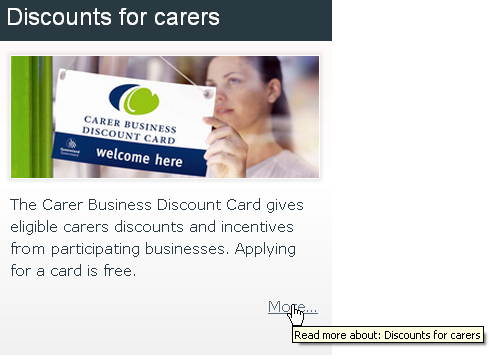 Figure 1. 'More' link example with title attributeNote: See the Github pattern library for technical details. Refer to ‘Content patterns: news slideshow’. Preparing accessible formats Web (HTML) pages are the most accessible format. If you are publishing other formats (e.g. PDF), you will need to:publish an accessible HTML, Rich Text Format (RTF), or Word alternative to PDF filesNote: Just publishing a Word document or RTF file doesn’t mean it’s accessible. The document must be set up to meet minimum accessibility requirements. See Module 6: Non-HTML documents.present the accessible version on the same line as the PDF document. This has the advantage of saving space. Always list the main version first, followed by the accessible alternative. supply a text description of any images used, including graphs or charts—also known as ‘alternative text’ (refer to Web writing guide, section 19.4—Alt text)provide text alternatives for all multimedia or audio files (e.g. captions, transcripts).Lists—bulleted and numberedGeneral guidelines If bullets complete a lead-in, they will start with a lower-case letter and have closing punctuation on the last bullet.If bullets are stand-alone sentences, they will start with a capital letter and have closing punctuation.Don’t use semicolons to separate bullets.Colons should not introduce next-level bullets.Only use ‘including’ to introduce a list when the list is not exhaustive.Don’t use ‘comprises of’ to introduce a list. Within standard grammar, your choice is either ‘comprises’ or ‘comprised of’. However, there are plainer words, like ‘is’ or ‘are’, you can use to introduce the list.Keep your list to about 7 items. If you exceed this and it is illogical to break the list into sub bullets, 8 or 9 list items would be OK; however, consider that the average person can hold only 7 items in their short-term memory (Miller 1956). Bulleted listsThere are 3 main kinds of bulleted list:bulleted lists with lead-in text and list items that are sentence fragmentsbulleted lists with lead-in text and list items that are complete sentencesstand-alone lists with no lead-in text.Lead-in text and list items that are sentence fragmentsBelow is an example of the first—and most common—kind of bulleted list.Notice that each list item is a sentence fragment (i.e. each item can’t function as a ‘stand-alone’ sentence). Each list item begins with a lower case letter and can be added to the lead-in text to form a complete sentence. Only the last item has closing punctuation (i.e. a full stop). The structure is also parallel. In this example, the first word of each list item is a verb (and in the same tense).If you want to add a second level of information, set out your list as follows:Note that:in the first list itemsentences are added and punctuated normallythe last sentence does not have closing punctuationin the second list item—when introducing an extra level of bulleting—there is no extra colonthe last list item has the closing punctuation.Do not use semicolons at the end of each list item, or the word ‘and’ before the last list item—it should be clear from the lead-in text. However, sometimes you may need to stipulate an ‘and’ or an ‘or’. This is done by setting the ‘and/or’ on a separate line, level with the bullet text indentation.However, usually, the lead-in sentence can be rewritten so the ‘and/or’ is not needed.Lead-in text and list items that are complete sentencesIf each list item is a complete sentence, punctuate it accordingly—starting with a capital letter and closing with appropriate punctuation (e.g. full stop, question mark). All list items should be complete sentences—don’t mix fragments and complete sentences. Each bullet stands alone—it can’t be added to the lead-in to make a complete sentence. Each first-level bullet should be a complete sentence, start with a capital letter and have closing punctuation. In this example, the second-level bullets are also complete sentences; however, they could be written to complete a lead-in from a previous bullet. In this case, the second level bullets complete the first-level bullet, so don’t start with a capital letter and have the closing punctuation after the last second level bullet. Note that colons are never used within a list.Heading with sentence fragment bulletsThere is no lead-in and no closing punctuation. Each item should start with a capital letter. All list items should be the same type of phrase—in this case, they’re all noun phrases. Heading with complete sentence bulletsThere is no lead-in and each bullet stands alone as a complete sentence. Stand-alone lists with no lead-in textYou see this type of list everywhere—reports, websites, menus. There is no lead-in text, just a descriptive heading. Each list item starts with a capital letter and has no closing punctuation. 
Numbered listsNumbered lists should only be used for lists where the order is important—such as for a sequence of steps or a rank order—or when you wish to refer back to points by number. Sometimes there will be lead-in text, other times the lists will stand alone. Lists in tablesThe ‘no closing punctuation in tables’ rule overrides standard list punctuation. There should be no punctuation at the end of any list items (other than question marks).  Numbers and measurementNumbersWhen to use numeralsAs a general guide write all numbers as numerals when they are quantified by units of measurement, periods of time etc. Using numerals makes it easier for a reader to scan a web page. Numbers generally represent facts, and readers will look out for them (quantities, fees, phone numbers, etc.).When to spell out numbersIn some cases a number may be mentioned within a general narrative, or as part of an idiomatic expression—which you should be careful about using anyway (refer to Web writing guide, section 12.2—Clichés). Because numerals act as structural elements within content they are likely to catch a reader’s attention. If you do not intend for a number to be strictly quantifiable, then spell it out instead.Always spell out a number when it starts a sentence. Alternatively, try rearranging the sentence.PunctuationNumbers over 999 use commas to mark thousands. (This does not apply to postcodes, street numbers or years.)Do not use spaces within numbers (other than phone numbers). It can be confusing and cause problems online—screen readers may not recognise the number correctly, or numbers may break over a line.PercentagesUse the percentage symbol (%) with numerals—don’t write ‘per cent’.Note: Don’t use the word ‘over’ with a number (e.g. ‘over 10% of people’). Instead, write ‘more than 10% of people’. MoneyWhen writing an amount of money, use decimal points for all figures when any include cents.Write amounts that are less than a dollar as a decimal fraction and always with a zero before the decimal point. Amounts should include GST. In situations where GST needs to be excluded (e.g. when writing about calculating tax), note this. Million and billionWrite the words ‘million’ and ‘billion’ in full in general text. Leave a space between the numbers and text.Use the abbreviated form ‘m’ (for million) and ‘bn’ (for billion) in headings, tables or graphs. Use lower case, no full stop and no space between the abbreviation and the number. Move the unit of measurement to the column or row header to improve readability in tables.Express large dollar values as multiples of a million (for amounts of $1 million or more).AgesWhen an age is used as a noun (when you can place ‘a’, ‘an’ or ‘the’ in front, or add a plural ‘s’), you should hyphenate. When used adverbially, hyphens are not needed.Generally, unless it’s necessary to prevent confusion, you do not need to add ‘years old’ when writing an age. Avoid ‘years of age’ or ‘aged [number]’ entirely.FractionsThere are two types of fractions: decimal and non-decimal. Where possible, use decimal fractions rather than non-decimal fractions.Decimal fractionsUse a full stop in decimal fractions.Use decimals only when you need to accurately display numerical information. Place a zero (0) before the decimal point, when the decimal number is less than one (1).Always use the same number of decimal places for all decimal quantities being compared, either in the text or in a table.Non-decimal fractionsUse hyphens when writing non-decimal fractions in words, unless the fraction is preceded by ‘a’ or ‘an’. Write non-decimal fractions as numerals in recipes or in situations where fractions are commonly used and decimals would cause confusion.Use the fraction bar rather than the forward slash to separate the numerator and denominator as the slash has other functions.Phone numbersPhone numbers should use non-breaking spaces (to stop numbers breaking over a line). If you’re listing a number as a word, you should include the actual number in brackets after it. Numbers can be shown in the following ways. Note the spaces.MeasurementWrite unit names in full when they are used on their own.Do not put a space between a numeral and the abbreviated unit symbol.Distinguish between dollar currencies if multiple currencies are used on a page.Place the currency in front of the dollar symbol.For other currencies, place the symbol before the numeral.Common symbols of measurementBuilding measurementsExpress building measurements in millimetres (the Australian building standard) unless the description is of a general nature. Use millimetres to detail requirements for subjects including workplace health and safety, and disability needs. PunctuationPunctuation is used to ensure the meaning of text is as clear as possible. Good punctuation is almost unnoticeable—sentences flow and meaning is clear. Insufficient or incorrect punctuation can make your writing ambiguous. Unnecessary punctuation is distracting and slows readers’ progress through the text.The Queensland Government’s policy is to use minimal punctuation.ApostrophesUse apostrophes to show:possessionmissing letters within a word or words.PossessionThe table below summarises apostrophe placement.For singular words ending with ‘s’, add an apostrophe and an ‘s’.Similarly, for plurals that don’t end with ‘s’, add an apostrophe and an ‘s’.The only situation where you do not add an apostrophe to indicate possession is when using pronouns (words that stand in place of nouns—he, she, it).There is no need to use an apostrophe if the word is descriptive rather than possessive.Do not use an apostrophe in expressions of time involving a plural reference.However, there is an apostrophe in singular references.Place names do not contain apostrophes.When 2 or more nouns indicate joint ownership, only the last noun takes an apostrophe.When the ownership is not joint, add an apostrophe to each noun.Possessive compound nouns take an apostrophe on the last word of the phrase.Some organisations include an apostrophe in their names. Always check the official names of organisations to ensure their accuracy.ContractionsYou can use apostrophes to indicate when letters have been omitted (a contraction).While it is fine to use contractions, there are times when you may want to spell out the full expression so that you can emphasise (bold) the ‘not’.Plurals In almost all cases, it is incorrect to use an apostrophe to show a plural.You will often see apostrophes used to pluralise numbers and acronyms. This is incorrect. You should simply add a lower case ‘s’ with no apostrophe.Brackets (parentheses)There are various types of brackets with different uses.Round brackets are the most common type. Their main function is to enclose definitions, comments, clarifications, additional information or asides. Em dashes or commas can be used to similar effect in some cases.Round brackets are also used to show plural noun alternatives.Use square brackets in quoted material to signify editorial interpolations or insertions made by someone other than the author.Do not use one set of brackets inside another set. Use a combination of brackets and em dashes.ColonsUse a colon to introduce more information, such as a list, word, phrase, clause or quotation.SubtitlesUse a colon to link a title with its subtitle. Use an initial capital after the colon.RatiosAnother way you can use colons is to express ratios.Notes Use a colon to introduce a note. Use an initial capital after the colon.Commas Use a comma to:indicate a short pauseclarify a string of adjectivesseparate list items in a sentenceprevent ambiguity.Indicating a pause or setting apart an introductory statementClarifying a string of adjectivesFor more information refer to the 6th edition of the Australian Government’s Style manual for authors, editors and printers, (2002).Separating list itemsWhen listed items in a sentence are wordy or complex, use a comma before the final ‘and’ to avoid ambiguity or confusion.Preventing ambiguityCommon mistakesSeparating subject from verbA common error people make when using commas is separating the subject from the verb, especially in long sentences. In the example below, the subject and the verb (lexical verb, not the auxiliary ‘should’) are bolded.Never put a comma between a subject and its verb unless you are using a pair of parenthetical commas to set apart something non-essential.The bold text is the non-essential part; the commas are being used like parentheses (brackets). If you were to remove the part contained within commas, it would still read normally.Another common way that people accidentally separate subjects from verbs is they forget to put in the closing comma.Be careful where you place your parenthetical commas—remember that the sentence should still work when the part within the commas is omitted. If we remove the non-essential parts of the sentences (bold), we are left with:The comma spliceDon’t use a comma to separate clauses that should function as separate sentences. Write them as separate sentences, separate them with a semicolon, or use a conjunction to join the clauses.Commas after a salutationDo not use a comma after the salutation (name or title) in a letter or email.Dashes and hyphensWhat’s the difference?HyphensThe hyphen is the most common device for linking words and word fragments. If in doubt about whether to use one, consult the latest edition of the Macquarie dictionary or the Style manual for authors, editors and printers. Appropriate use often depends on context.When to use hyphensWhen not to use hyphensEn dashesThe en dash is approximately the width of a capital ‘N’ and acts as a linking device. It is used to:show a range between numbers or wordsshow a relationship between words that keep their separate identitiesattach a prefix to a group of words.Showing a rangeIn most cases, you will not need a space on either side of the dash; however, if the information on at least one side of the dash includes a space, you should put a space on both sides of the dash.Note: Do not use an en dash with the words ‘from’ and ‘between’.Showing a relationshipIf joining words that keep their separate identities, use an en dash in place of a hyphen.Attaching a prefixSometimes you may wish to attach a prefix to a group of words. In this situation you can’t just use a hyphen—people may make the mistake that the prefix applies to only the first word of the group.Em dashesThe em dash is approximately the width of a capital ‘M’ and acts as a separation device. It can be used to:amplify or explainshow an abrupt changeset a phrase apart (like brackets).Government style is to have no space either side.Amplifying and explainingAn em dash can replace a colon or semicolon when expanding on or explaining a statement.Showing an abrupt changeSetting a phrase apartA pair of em dashes can be used instead of brackets.It’s OK to use a question mark or an exclamation mark within the parenthetical remark.What not to doDon’t: use more than one pair of parenthetical dashes in a sentenceplace a comma after the closing dash—even if one would have gone there without the parenthetical comment.SemicolonsSemicolons are used in two ways:to connect related clauses that could otherwise function as separate sentencesto punctuate run-on lists (lists in sentence form—as opposed to a bulleted or numbered list) where the list items have their own internal punctuation.Related clausesBelow are some examples of the first use.In both examples, the clauses on either side of the semicolon could be written as separate sentences.Sometimes this is what you want. The difference is that the semicolon shows that the two clauses are connected, and when spoken aloud the pause between them would be shorter than it would be with a full stop. If you are unsure as to whether you can use a semicolon, consider:Can you write the parts on either side of the semicolon as separate sentences?Are these parts directly related to each other?Run-on listsConsider these list items:Agriculture and FisheriesScience, Information Technology and InnovationTreasury.If you were to write this list as a sentence, you couldn’t use commas to separate the list items because some of the items already have commas in them.In this case, use semicolons to differentiate the list items.As you can see, the semicolons clearly delineate the separate items. Remember, semicolons are used only when one or more list items contain commas. If only one item has commas within it, you should still use semicolons to separate all items. Do not use semicolons when commas will suffice.When not to use semicolonsDon’t use semicolons:at the end of items in a bulleted list before an expansion, definition or announcement.Ellipses An ellipsis is a punctuation mark consisting of 3 dots. Use it to show an intentional omission of a word or a phrase from the original text. Use square brackets around the ellipsis to make it clear that there was no pause in the original quote.Full stops Use a full stop to mark the end of a sentence that is a not an exclamation or a question. Do not use full stops after:the end of a title of a book or other publicationheadings or subheadingscaptions or figure names dates or signaturessymbols for units of measurement.Quotation marks Quotation marks are used mainly to show direct speech and the quoted work of other writers. Use single quotation marks in the first instance. For quotes within quotes, use double quotation marks. Slashes The slash (forward-slash or oblique) is used to indicate alternatives. A space is inserted on both sides of the slash when some or all of the alternatives consist of more than one word (e.g. the ‘fewer than’ example above).A slash is also used to form certain standard abbreviations.It is also used to express the words ‘per’, ‘a’, or ‘an’.Note: The backslash (\) is generally not used, except in file paths. SpellingMacquarie dictionaryIf you’re unsure how to spell a word, check the Macquarie dictionary—the standard dictionary for Australian governments. Where alternative spellings are provided, use the one listed first. Most agencies will have access to the Macquarie dictionary online. Contact your librarian or communications area if you need access. Don’t rely on outdated, printed dictionaries because word usage changes over time.NamesAlways check the official spelling of the names of people, departments, organisations etc. We recommend using the following resources to ensure accuracy and consistency.Department namesCheck the Queensland Government departmental websites for the official names of departments and agencies.Minister’s namesCheck the Queensland Cabinet and Ministerial Directory for the full titles of Ministers’ names.Australian place namesCheck the Geoscience Australia place names search for the official spelling of Australian place names.‘-ise’ vs ‘-ize’Use the ‘ise’ form for word endings, not the ‘ize’ form.Spell checkersSpell checkers are handy in some situations but use them with caution. Spell checkers:may not be based on an Australian dictionary will not pick up words that, although spelled correctly, are incorrect in the context in which they occur in the document. TablesGeneral guidelines Don’t use closing punctuation in table text (unless it is a question mark). Punctuation can be used to separate sentences within a cell, but the last sentence should not have closing punctuation.Capitalise the first letter of the first word in a cell (unless the purpose of the table is to illustrate capitalisation rules, or you are listing scientific names—where capitals are used for the first letter of names derived from proper nouns).Keep a parallel structure between similar cells.For columns listing numbers, always right-align the text (so thousand markers and decimal places align) and use a consistent number of decimal places for each cell.Move units of measurement to the relevant column or row heading, so you don’t have to repeat them in each cell.AccessibilityTables will work with assistive technologies, providing you build them with the proper HTML mark-up. To create accessible tables you should:avoid complex tables (i.e. nested tables, or tables with cells that span more than one row or column)use tables only for tabular data (not for layout reasons)create a clear relationship between the data, either horizontally or verticallyinclude column or row headings (or both).If you are developing pages for , check the Github pattern library for technical details about tables. Refer to ‘Content patterns: data tables’. Related linksRead more about creating accessible tables on the W3C website.Read more about creating accessible tables on the WebAIM website. ReferencingSources of information should be acknowledged to secure your content’s credibility, to inform customers, and for copyright reasons.Author–date systemThe government referencing style is the author–date system. For more detail see chapter 12 of the Australian Government’s Style manual for authors, editors and printers.In-text citationsPlace the following details, in brackets, at the end of the sentence before the full stop:the author’s nameyear of publicationif useful to readers, the page number where the original material appeared.When the name of the author is part of the sentence, put only the date in brackets and place the citation immediately after the author’s name.No full stops follow the author's or editor's initials.Page numbers, when included, come after the date and are separated from the date using a comma. Use an en dash to show a span of pages.When quoting page numbers, use a minimum number of numerals: 256–8; 256–64; 256–301. The exception to this rule is for numbers 10–19 (e.g. use 510–19 not 510–9).For an in-text reference to a work with more than 3 authors, include only the name of the first-listed author, followed by the abbreviation et al.Reference listsTitles of all published works except periodicals take minimal (first word only) capitalisation and italics. This includes books, reports, media releases, policies, protocols, standards and guidelines. Titles of articles and chapters of books take minimal capitalisation, and are set in roman in single quotes.Titles of periodicals (journals, magazines and newspapers) take maximum capitalisation (capitals for all major words) and italics.Titles of unpublished papers, theses, and so on, are set in roman. When citing multiple author works in a bibliography or list of references, include the name and initials of each author.Electronic citationsWhen material is published in more than one medium, the print version is the citation preferred because it won't change, unlike an electronic one, which may become unavailable.In-text citationsThe in-text citation of a website using the author–date system includes:the name of the author (the person or organisation responsible for the site)the site date (the date the site was created or most recently updated).FootnotesSuperscript links can be used with in-text references to refer customers to the full reference at the end of the page.Reference listsDetails required for a full bibliographic reference are:the name of the author (the person or organisation responsible for the site)the site date (the date the site was created or most recently updated)name of the resourceURL of the sitedate of viewing the resource.When citing URLs, copy the location exactly, taking care with punctuation and case. If you need to break a URL across lines, do so only at a punctuation separator.In running text, enclose the URL in pointed brackets (<>) to avoid confusion with the sentence punctuation.BibliographyAustralian Copyright Council, Information sheet G103v04—permission: do I need it?, Australian Copyright Council, viewed 18 March 2022, < https://www.copyright.org.au/browse/book/ACC-Permission:-Do-I-Need-It-INFO103>.Australian Copyright Council, viewed 13 July 2005, <http://www.copyright.org.au/>.Bailey, B 1999, ‘Reading speed and comprehension—then and now’, UI Design Update Newsletter, Human Factors International, viewed May 2013, <http://www.humanfactors.com/library/jan99uc.htm>.Commonwealth of Australia 1999, Guidelines for Commonwealth information published in electronic formats, Australian Government Information Management Office, Canberra, viewed 13 July 2005, <www.agimo.gov.au/information/publishing/formats>.Commonwealth of Australia 2002, Style manual for authors, editors and printers, 6th edition, John Wiley & Sons Australia Ltd, Canberra.Community Disability Alliance 1995, A way with words: Guidelines for the portrayal of people with a disability, Disability Services Queensland, viewed 14 July 2005, <http://www.qld.gov.au/disability/community/communicating/>.Creative Commons Australia, viewed May 2013, <http://creativecommons.org.au>.Daly, R 2009, Plain English style guide—writing to be understood, Office of State Revenue, Brisbane, Queensland.Department of Aboriginal and Torres Strait Islander Partnerships 2015, Web style guide 2015, Department of Aboriginal and Torres Strait Islander Partnerships, Brisbane.Department of Communities, Child Safety and Disability Services 2012, A way with words: guidelines for the portrayal of people with a disability, Brisbane.Department of Communities 2010, Department of Communities style guide, Department of Communities, Brisbane.Department of Employment, Economic Development and Innovation 2010, Web writing and style guide, Department of Employment, Economic Development and Innovation, Brisbane.Department of Finance and Deregulation, Web accessibility national transition strategy, Commonwealth of Australia, viewed July 2010, <http://www.finance.gov.au/publications/wcag-2-implementation/introduction.html#mandate>.Jabr, F 2013, The reading brain in the digital age: the science of paper versus screens, Scientific American, viewed 18 March 2022, <http://www.scientificamerican.com/article/reading-paper-screens/>.Miller, GA 1956, ‘The magical number seven, plus or minus two: some limits on our capacity for processing information’, Psychological Review, vol. 63, no. 2, pp. 81–97, viewed March 2022,  <https://psycnet.apa.org/record/1957-02914-001>.Neilsen, J 2000, Designing web usability: The practice of simplicity, New Riders Publishing, Indianapolis, Indiana, USA.Nielsen, J 2006, F-shaped pattern for reading web content, Nielsen Norman Group, viewed 18 March 2022, < https://www.nngroup.com/articles/f-shaped-pattern-reading-web-content-discovered/>.Nielsen, J 2009, First 2 Words: A Signal for the Scanning Eye, Nielsen Norman Group, viewed 18 March 2022, <https://www.nngroup.com/articles/first-2-words-a-signal-for-scanning/>.Nielsen, J 2008, How little do users read?, Nielsen Norman Group, viewed 18 March 2022, <https://www.nngroup.com/articles/how-little-do-users-read/>.Office of the Parliamentary Council 1993, Plain English manual, viewed 24 August 2015, 
< https://www.opc.gov.au/about/docs/Plain_English.pdf>.Queensland Government 2005, Web writing guide (whole-of-government), Brisbane.Redish, J 2007, Letting go of the words, San Francisco, Elsevier, an imprint of Morgan Kaufmann.Scope, Easy English writing style guide, viewed 13 December 2010, <www.scopevic.org.au>.Smart Service Queensland, Web writing guide, viewed 6 July 2010, <http://ssq.govnet.qld.gov.au/web/standards_and_guidelines/writing/index.html>. State of Queensland 2022, Digital services policy, Queensland Government Customer and Digital Group, viewed 18 March 2022, < https://www.qgcio.qld.gov.au/documents/digital-services-policy>.State of Queensland 2000, Queensland Government Corporate Identity Manual, Department of Premier and Cabinet, Brisbane, viewed 14 June 2022, <https://marketing.govnet.qld.gov.au/corporate-identity/guidelines.aspx>.W3C, Web Accessibility Initiative, World Wide Web Consortium viewed July 2010, <www.w3.org>.W3C, Web content accessibility guidelines (WCAG) 2.0, World Wide Web Consortium, viewed 13 August 2015, <http://www.w3.org/TR/WCAG20>.WebAIM, viewed July 2010, <http://webaim.org>.Wästlund, E 2007, Experimental studies of human-computer interaction: working memory and mental workload in complex cognition, Göteborgs Universitet, viewed March 2022, <https://gupea.ub.gu.se/handle/2077/4693>.AuthorQueensland Online, Smart Service QueenslandOrganisationDepartment of Communities, Housing and Digital EconomyVersion17Version date18/03/2022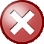 A strategic approach is necessary for facilitating operational improvements to service delivery outputs within regional communities.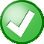 We must improve our service to regional communities.The Queensland Government manages personal information in line with the Information Privacy Act 2009.We will not give your personal information to third parties without your consent.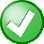 Judy [subject] wrote [verb] the report. The report [subject] was written [verb] by Judy.The report was written.Serious mistakes were made [by?]Alternative solutions must be considered [by?]An investigation must be conducted [by?] to find out who is responsible.These laws will be reviewed [by?] by the end of the year.SituationExampleWhen you don’t know who the agent isA new high-speed rail will be built between Cairns and Brisbane. [A request for tender has not yet identified the contactor.]This new technology is still a few years away from being commercialised. [Again, we don’t know who will do this.]When you want to change the focus of a sentence by emphasising a process, rather than an agentThe rate of hydrogen production was increased by 25%. (Passive voice is commonly used in scientific writing to describe processes rather than the people conducting them.)The 2015–16 budget has been released. (Arguably it is the release of the budget, rather than the department releasing it, that is more important.)When you want to be tactful about designating blameYour application was misplaced. (John misplaced your application.)When you want to place keywords on the left, to improve scannabilityPhoto ID must be shown. (Here we are using passive voice to front load the keywords ‘photo ID’.) We will be responsible for the implementation of the project. We will implement the project. SuffixExamplesRoot verbs-ionApplication, completion, decision, education, explanation, implementation, introduction, investigation, nominalisation, provisionApply, complete, decide, educate, explain, implement, introduce, investigate, nominalise, provide -mentAdvancement, arrangement, lodgement, payment, replacementAdvance, arrange, lodge, pay, replace-ingMeeting, sighting [nouns]Meet, see-nessAwareness, responsivenessBe aware, respond-ureFailure, pressureFail, press-ageLinkage, shrinkage, usage Link, shrink, use-anceMaintenance, performance, sustenanceMaintain, perform, sustain -alApproval, removal, renewal Approve, remove, renew-iveAlternative [noun]Alternate -eeTrainee, mortgageeTrain, mortgage-erRunner, swimmerRun, swim-orLessor, mortgagor Lease, mortgageInstead of …Instead of …Say …Say …at a later date laterat this moment in timenowcollaborate together collaborateconducting an investigationinvestigatedespite the fact that althoughfollow after followfor a period of forin conjunction with within connection with aboutin lieu of instead ofin regard to aboutin the near future soonmake an adjustmentadjuston a daily basisdailyon two separate occasions twiceoriginally created createdtake actionacttake a looklooktake into considerationconsiderwith regard to aboutConditions apply to this licence.There are conditions that apply to this licence.You need to provide ID at the counter.It is necessary to provide your ID at the counter.The committee decided to make another investigation.It was decided the committee would make another investigation.The department’s business capability initiative included an overview of its core service delivery framework and its disaster management communication matrix. We regret to inform you that we cannot process your application because you failed to submit 3 forms of identification. [Negative]Please send us 3 forms of identification so we can process your application. [Positive]Terms to avoidTerms to avoidAcceptable alternativesAcceptable alternativesAble-bodied, normalPeople without a disabilityAbnormalSpecify the disability	Affliction, afflicted withPerson has/with (name of disability)Birth defect, congenital defect, deformityPerson with a disability since birth, person with a congenital disabilityBlind, the blind, the visually impairedVision-impaired, person who is blind, person with a vision impairmentConfined to a wheelchair, wheelchair boundUses a wheelchair, wheelchair userCripple, crippled, deformed, disabled person, handicapped, invalid, mentally retarded, retarded, spastic, special, victimPerson with disabilityDeafHearing-impaired, person is deaf The deaf—this refers to people who identify themselves as part of the deaf community and who use sign language. Using ‘deaf community‘ is only appropriate when referring to this particular communityDeaf and dumb, deaf-mutePerson who is deaf and non-verbal, person with multiple disabilitiesDisabled personPerson with a disabilityDisabled toiletsUniversal access toiletsDumbPerson who is non-verbal, speech-impairedDwarf, midgetShort-statured personEpileptic [noun]Person with epilepsyFit, attack, spellSeizureIlliteratePeople with varying literacy levelsMentally handicapped, retardedPeople with learning difficulties, people with intellectual disabilitiesPhysically challenged, intellectually challenged, differently abled, the disabledPeople with disabilitySpecial Describe the person, event or achievement as you would normallySufferer (e.g. sufferer of Down syndrome)Person has/with (name of disability)VegetativeIn a coma, comatose, unconsciousTerms to avoidTerms to avoidAcceptable alternativesAcceptable alternativesBusinessmanBusinesspersonChairmanChairpersonHusband, wifeMarital status should be irrelevant. If it must be stated, refer to ‘partner’ or ‘spouse’ rather than ‘husband’ or ‘wife’FiremanFirefighterGay coupleDe facto, same-sex couplesLaymanLaypersonMan, mankind, spokesman, chairman, workmanship, man the desk/phonesHumans, humankind, spokesperson, chairperson, quality of work/skill, attend the desk/phonesManmadeArtificial, constructed, fabricated, handmade, manufacturedManpowerWorkforce, personnel, the staff, human resources, workersMrs or Miss (unless known) ‘Ms’ unless otherwise indicatedPolicemanPolice officerThe best man for the jobThe best person for the job, the best woman or man for the job, the best candidate for the jobThe man in the streetThe average person, ordinary people, people in generalThe old, the aged, geriatricSeniors, older adults, mature-agedThe supervisor must give his approvalSupervisors must give their approval(Or, better still, avoid the nominalisation: ‘supervisors must approve…’)DisabilityChallengesSolutionsMotor impairmentsUsers may not be able to use the mouseMake sure all functions are available from the keyboard (try tabbing from link to link)Motor impairmentsUsers may not be able to control the mouse or the keyboard wellMake sure your pages are error-tolerant (e.g. ask ‘are you sure you want to delete this file?’). Do not create small links or moving linksMotor impairmentsUsers may be using voice-activated softwareVoice-activated software can replicate mouse movement, but not as efficiently as it can replicate keyboard functionality, so make sure all functions are available from the keyboardMotor impairmentsUsers may become fatigued when using ‘puff and sip’ or similar adaptive technologiesProvide a method for skipping over long lists of links or other lengthy contentLow visionText in graphics does not enlarge without special software, and looks pixelated when enlargedLimit or eliminate text within graphicsLow visionUsers may set their own font and background coloursAllow users to do so by using as much real text as possible, rather than text within graphicsLow visionScreen magnifiers reduce the usable window sizeTo reduce the amount of horizontal scrolling, use relative rather than absolute units (e.g. use percentages for table widths instead of pixels)Colour blindnessReds and greens are often indistinguishable (other colours may be indistinguishable)This is not normally a problem except in cases where the colours convey important information. Under these circumstances, you will need to either change the graphic or provide an additional means of obtaining the same information. Usually, the most appropriate way to do this is to provide an explanation in the text itself. Shape can also be effective (e.g. octagon for stop, triangle for warning)BlindnessUsers generally do not use a mouseDon‘t write scripts that require mouse usage. Supply keyboard alternativesBlindnessImages are unusableProvide text descriptions, in alt text and, if necessary, longer explanations (either on the same page or with a link to another page)BlindnessUsers often listen to the web pages using a screen readerAllow for users to skip over navigational menus, long lists of items, ASCII art, and other things that might be difficult or tedious to listen toBlindnessUsers often jump from link to link using the Tab keyMake sure links make sense out of context (‘click here’ is problematic)BlindnessFrames cannot be ‘seen’ all at once. They must be visited separately, which can lead to disorientationDon‘t use frames unless you have to. If you use them, provide frame titles that communicate their purpose (e.g. ‘navigational frame’, ‘main content’)BlindnessIt may be difficult for users to tell where they are when listening to table cell contentsProvide column and row headers. Make sure tables—especially those with merged cells—make sense when read row by row from left to rightBlindnessComplex tables and graphs that are usually interpreted visually are unusableProvide summaries and/or text descriptionsBlindnessNot all screen readers support image mapsSupply redundant text links for hot spots in image mapsBlindnessColours are unusableDo not rely on colour alone to convey meaningBlindnessUsers expect links to take them somewhereDon‘t write scripts in links that don‘t have true destinations associated with them [e.g. href="javascript: function(this)"]Auditory disabilitiesAudio is unusableProvide transcripts for audio clipsAuditory disabilitiesVideo with audio is unusableProvide synchronous captioning and transcripts for video clipsSeizure disordersSeizures caused by strobing, flickering, or flashing effectsAvoid any graphics, animations, movies, or other objects which have strobing, flickering, or flashing effects. Avoid graphics that may induce nausea or dizzinessMemory deficitsUsers have difficulty remembering which website they are usingClearly indicate context on every page (e.g. website logo)Memory deficitsUsers have difficulty completing lengthy interactive processesUse multiple pages, number and label each step clearly and provide orientation using ‘Step 1 of n‘Problem-solving deficitsUsers may be unable to progress when confronted with errorsProvide clear instructions, effective error handling, clear error messages with suggestions of how to resolveProblem-solving deficitsUsers are confused by unpredictable responses on websiteProvide clear warnings for non-standard user interface actions (e.g. links that open documents rather than web pages)Attention deficitsUsers have difficulty focusingUse visual cues to highlight important points or sections of the content. Remove distracting content (e.g. advertisements)Comprehension deficitsUsers have trouble reading or understanding textSupplement text with images, illustrations and symbols. Use plain EnglishMaths comprehensionUsers have difficulty with (or an aversion to) mathsProvide clear and simple explanations, and automatically calculate results where possible (e.g. shopping cart total cost)Visual comprehensionUsers have difficulty comprehending diagrams and illustrationsProvide text descriptions, in alt text and, if necessary, longer explanations (either on the same page or with a link to another page)Financial help for farmersAssistanceExport opportunities to ChinaOverviewApplying for a liquor licenceApplicationsNatural disastersFlood, fire, drought, storms, and earthquakesLearn public speakingLearn to speak in front of small or large groups of people confidentlyDocument typeBest solutionBrochuresConvert to HTML, incorporate some images if necessary to tie in with the offline marketingFact sheetsConvert to HTML and provide print-friendly versionGuidelines or bookletsConvert to HTML and provide a print-friendly version. Incorporate some images if necessary to tie in with the offline marketingorProvide a summary or overview of the document and table of contents in HTML, incorporate some images if necessary to tie in with the offline marketingConvert the document to PDF and split into sections; link the sections from the table of contentsProvide a full download of the document for printing and offline useNote: See Module 6: Non-HTML documents and PDF guidelines for more informationNewslettersConvert articles/stories to HTML and provide a print-friendly versionRemove supplementary sections that are in the print version (such as contacts, current events and advertisement that are already published on the website). Provide links to these sections where appropriateLegal, quasi-legal and statutory documentsProvide a summary or overview of the document and table of contents in HTMLConvert the document to PDF and split into sections link the sections from the table of contentsProvide a full download of the document for printing and offline useNote: See Module 6: Non-HTML documents and PDF guidelines for more informationWe carry out quality assurance (QA)We document QA processes in ...ATO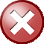 A.T.OMOUmouAnzacQantasnon-government organisation (NGO)Bureau of Meteorology (BOM)2 MPs2 MP’scont. (continued)Mon. (Monday)etc. (etcetera)Qld (Queensland) [But QLD in addresses]Rd (road)dept (department)i.e. (that is)	e.g. (for example)etc. (and so on)et al. (and others)Guests at your Brisbane registry wedding can include your family, that is, your mother, father, brother, sister, grandmother, and so on.25cm25c.m.42kg42kgs19km19 kmBrisbane City Councilthe councilSymbolWhen to use the symbol& Use only in tables, if space is limitedDo not use in general text as a substitute for the word ‘and’@ Use only in email addressesDo not use in general text for the word ‘at’% Use only with numeralsDo not use in general text for the words ‘per cent’ or ‘percentage’$Use only with numeralsDo not use in general text for the word ‘dollar’ or ‘dollars’Department of the Premier and Cabinet
1 William Street
BRISBANE QLD 4000See parking permits for more information.See https://www.qld.gov.au/parking/permits for more information.Email name@qld.gov.au for more information.Duty is calculated on the dutiable value, except for special vehicles.For new vehicles, the dutiable value is…For used vehicles, the dutiable value is…Select application form from the drop-down menu.Press Ctrl+Alt+Del to open the task manager.Proper nameGeneric/pluralthe Brisbane River the Brisbane and Bremer rivers the Premier the premiers of Queensland and Western Australiathe Sun Bay Landcare Committee met ... Members of the committee voted to ... Department of Justice and Attorney-Generalthe departmentResearchers working at The University of Queensland …Researchers working for The Queensland Government …Type of publicationFull title Short or generic titleBooksIncludes both print titles and e-booksMin. caps and italics: Geology of QueenslandCensus of the colony of Queensland, 1861
N/ALectures, seminars, speeches, webinarsMin. caps and single quotes:‘The last lecture: Really achieving your childhood dreams’‘Do schools kill creativity?’N/AOther publicationsIncludes any publications not covered above that are made publicly available, in either print or electronic format This covers most Queensland Government publications including standards, guidelines, policy documents, codes of practice, titles of web pages, forms, etc.For linked text use min. caps:Hendra virus in Queensland: A guide for veterinarians (PDF, 100KB)Code of practice for the building and construction industry (PDF, 300KB)For unlinked (plain) text use min. caps and italics to provide textual contrast:Hendra virus in Queensland: A guide for veterinariansCode of practice for the building and construction industryFor linked text use lower case:Hendra guide (PDF, 100KB)building and construction code (PDF, 300KB)For unlinked (plain) text use lower case:Hendra guidebuilding and construction codeSection elementsIncludes articles, chapters, section headings, subheadingsFor linked text use min. caps:Carbon farming as a regulatory frameworkFor unlinked (plain) text use min. caps and single quotes:‘Carbon farming as a regulatory framework’For linked text use lower case:carbon farming For unlinked (plain) text use lower case:carbon farmingType of publicationFull titleShort or generic titleLegislation (Acts)Max. caps and italics:Liquor Act 1992Acquisition of Land Act 1967Max. caps:Liquor ActAcquisition of Land Actthe ActLegislation (Regulations)Max. caps:Liquor Regulation 2002Max. caps:Liquor Regulationthe RegulationPeriodicalsIncludes newspapers, magazines, journals and other publications that are published at regular intervalsMax. caps and italics:Responsible ServiceQueensland Government Mining JournalNote: Only capitalise ‘The’ before the periodical name if it shows on the masthead as part of the title:The Courier MailThe AgeN/AWe recommend following the Code of practice for the building and construction industry (PDF, 100KB) at all times.We recommend following the Code of practice for the building and construction industry (PDF, 100KB) at all times.We recommend following the Code of practice for the building and construction industry at all times.We recommend following the Code of practice for the building and construction industry at all times.CategoryExamplesAdherent of a particular religionMuslim, HinduBrands and models (includes Queensland Government products)Esky, Blu-Tack, Mazda, Breedcow and Dynama, MyTransLinkFederal (when part of an official title)	the Federal Court of Australia, the Federal CourtFull names of organisations, institutionsThe University of Queensland, Institute of Public AccountantsGroups of peopleAboriginal people, Torres Strait Islander peopleHolidays, religious days, public eventsAustralia Day, Queensland Multicultural Festival, Anzac DayLegislation/legal bodiesSee also LegislationDomestic and Family Violence Protection Act 1989, Childrens Court (no apostrophe)NationalitiesAustralian, Sri Lankan, Polish, QueenslanderOfficial titlesDirector-General of Queensland Health, The Young Achiever Awards (but ‘the awards’ when used on its own)Personal namesNancy Bird, Henry LawsonPlace namesDarling Downs, the Gold CoastSpecific governmentsthe Queensland Government, the Australian Government (but ‘the government’ when used on its own)Specific programs, plans, strategies, initiatives and policies Advance Queensland, Safe Night Out Strategy, Queensland Procurement Policy, Closing the Gap, Koala Research Grant ProgramTerms associated with governmentAlways take a capital to avoid confusion with the generic meaning.the Cabinet, the Treasury, the Crown, the Senate, Act, Regulation, Bill, Parliament HouseCategoryExamples Government the government, local government, machinery-of-government, the state government, the federal government, federal funding, the debate in parliament, parliamentary processes, the department, the agency, departmental staff, agency staffOrganisational the board, the committee, the unit, the organisationPlace namesnorthern Australia, states and territories, statewideNames of diseases and conditions (unless derived from a proper noun)rabies, malaria, Down syndrome, Hendra virus, anthrax, tetanusInformation technologyinternet, email, websiteIndigenous Australian peopletraditional owners, elders23 May 201523rd May 2015Saturday 23 May 2015 Saturday, 23 May 201523/05/201523/05/15, 23/5/2015, 23-05-2015From 21 to 25 November there will be…From 21–25 November there will be…2014–15 (Use 4-digit–2-digit format to represent a financial year)2014–20151995–1996 (Use 4-digit–4-digit format to represent an entire year)1995–9610am10 am, 10.00am, 10:00am, 100010.30pm10:30pm, 10.30 pm, 22309–11am9am–11am9am–5pm9–5pm9.30am–5.30pm9.30–5.30pmBetween 8am and 6pm Between 8am–6pm7.00–11.30am 
(include minutes on both sides if one time has minutes)7–11.30amthe 1990sthe 1990’s20th centurytwentieth century, 20C 1 June 2011, 4.27pmHeading levelExampleHeading 1—page headingGovernment benefitsHeading 2—major headings on the pageGrantsHeading 3—subheadings used where necessaryGreat Start GrantHeading 4—subheadings used where necessaryAm I eligible?Local Government Act 1993 (Qld)the Local Government ActIn Queensland, the Local Government Act 1993 is…Partnership Regulation 2004 (Qld) 	Parliamentary Service By-law 2002 (Qld)Building Queensland Bill 2015Appropriation Bill 2015 (Qld)See section 4 of the Commonwealth's Copyright Act 1968In ss. 4–7 of the Copyright Act 1968 (Cwlth)The Copyright Act 1968, s. 4The Copyright Act, ss. 4–7The Commonwealth's Copyright Regulations, r. 18The Copyright Regulations, rr. 18–19See regulation 18 of the Copyright Regulations (Cwlth)The Airlines Equipment Amendment Act 1981 (Cwlth), s.19(1)(a)(iii)The Public Service Regulations (Cwlth), r. 83(2)(a)(ii)Some residence requirements will apply once you move in.After you move into the property, you must comply with the residence requirements.Funding for new IT businesses is available through eConnect-2-Q.eConnect-2-Q funds new IT businesses.Sign the petition.Sign the petition.Read more about retirement villages.Read more about retirement villages.Information provided within the nomination form is being gathered by a third party provider and will be used for award purposes only and not for marketing purposes. Further information is available at EAwards privacy statement.Nominate now for Jack Pizzey Awards 2015.If you would like to nominate on an alternative nomination form, please email RewardandRecognition@qld.gov.au.Website: www.premiers.qld.gov.au/ [Note: Leave off the ‘http://’]The awards are proudly sponsored by wotif.com.Our annual report (PDF, 890KB) has more information.Further informationFinancial records worksheet for home-based businesses Operating a business in QueenslandSubscribe to our newsletterTake the surveyHelp save Town HallRegister for a seminarEmail thisfakeemail@qld.gov.au for more information.Email us for more information.Credit card payment form (PDF, 41KB) or (RTF, 44KB)Bike paths make it safer and easier to cycle around. Using bike paths: gives you access to facilities like bike sheltersallows you to choose routes for different purposes (such as exercise or sightseeing)reduces greenhouse gases and traffic congestion.Research shows kids respond better at school when their parents are involved. You can support your child by getting involved. You can:attend school functions. For example, parent-teacher information nights and social activitiesvolunteer to help in the tuckshopin the classroom (e.g. reading)on excursions with fundraising efforts go to Parents and Citizens Association meetings.If you can’t connect to the internet, your computer might:not be able to find a wireless network orhave a hardware fault.You must meet all of the below criteria:At least one of the below must apply:Reduce your risk of becoming a victim. Follow these steps to secure your home:Make it as difficult as possible for a thief to gain entry.Install and use key-operated locks on doors and windows.Don’t place keys under door mats or in obvious places.Make it as difficult as possible for a thief to take your belongings with them when they leave.Don't leave keys in doors or windows when you're not at home.Make sure alarms are functioning.Reduce temptation. Engrave or microdot all items of value.Keep cash, keys and valuables out of sight and out of easy reach.Reduce your risk of becoming a victim. Follow these steps to secure your home:Make it as difficult as possible for a thief to gain entry by installing and using key-operated locks on doors and windowsnot placing keys under door mats or in obvious places.Make it as difficult…Tools and suppliesPlastic sheeting and duct tape (or masking tape) to tape windowsWhistleUtility knifePlastic garbage bags and tiesSafety glasses and sun glassesWide masking tape (or duct tape) for windowsWrench or pliers to turn off all utilitiesTent and tarpaulinRelated linksThe Queensland Government's Easy Plan CD or Think. Plan. Grow. CD gives you all the information you need to write your business plan.Our Business Resource Centre offers a range of products and services to guide you through the process of assessing your business idea and planning your business.The AquaProfit series provides a tool to educate farmers, help decision making and support the growth of the aquaculture industry in Queensland and Australia.Music and performance Queensland Symphony OrchestraOpera QueenslandQueensland BalletInstructionsFill in the application form using block letters.Sign and date the form in the presence of a witness.Attach certified copies of any documents.Post the form and supporting documents to the address shown at the top.If you have not received a response within 4 weeks, please contact us.There are one or two things to considerBack to square oneIt takes two to tangoThere’s only one way to do thisTwo-thousand cows are trapped by floodwater.There are 2,000 cows trapped by floodwater.The current population is 1,300,567.700	7,30056,430103,260Annual registration fees cost between $35.00 and $69.90.Annual registration fees cost between $35 and $69.90.The ticket is $0.69The ticket is $.69$745 million6 billion people$745m46m people$4.75 million$4,750,000Five-year-olds say the funniest things.Five year olds say the funniest things.He’s 5 years old.He’s 5-years-old.You must be at least 18.You must be at least 18 years of age.0.25.25The levels varied between 5.647 and 9.540 for the 2-year period.Reduce by one-third.Choose from the many half-day or full-day walks.The rate of pay for overtime work is time and a half.More than 200 vertebrate animal species live here and about a quarter are found nowhere else in Australia.1¾ 1 3/413 74 68 1800 177 1201300 880 882(07) 3868 4035+61 7 3868 403513 QGOV (13 74 68)The distance was measured in metres.6km165km/h100g25KB(PDF, 532KB)(PDF, 532KB)(PDF, 532KB)A$10,000US$350NZ$5,000£26¥14,500Term/prefixSymbolTerm/prefixSymbolBitbKilogramkgByteBKilometrekmCentimetrecmLitreLCubic metrem3MebibyteMiBGigabitGbMegabyteMBGigabyteGBMillilitremLGibibyteGiBMillimetremmGramgMinuteminHertzHzSecondsKibibyteKiBSquare metrem2KilobyteKBTonnetWheelchairs require a space of 1,300mm by 800mm with a door height of 1,400mm.PlacementMeaningExampleCatsMore than one; no possessionThe cats are prowling at night.Cat'sBelongs to oneThe cat's bell has fallen off.Cats'Belongs to more than one (plural ending in s)The cats' beds were in the laundry.Children's bedsBelongs to more than one (plural not ending in s)The children's beds were still unmade.The business’s strategy will not work.The business’ strategy will not work.James’s contract ends on 30 June.James’ contract ends on 30 June.the people’s choice  the children’s schoolThe dog hurt its paw.The dog is hers.Mates rates (rates for mates, not owned by mates)He has 12 years experience.She was paid 3 weeks wages.1 year’s notice …A day’s walk …Stones CornerShaws BayMs Martin and Mr Blake’s strategyMs Martin’s and Mr Blake’s strategiessomeone else’s ideachief of staff’s opinionCorporate Services DivisionDepartment of Veterans’ AffairsExampleContractionIt’s cold today.It is—do not confuse with the possessive pronoun ‘its’You’re right about that!You are—a common mistake is to write this as ‘your’. ‘Your’ is a pronoun—Your dog was sick on the couch.Who’s responsible for this?Who is—don’t mistake this for ‘whose’. ‘Whose’ is a pronoun—Whose dog was sick?He’s been to New York.He hasWe’ve had enough and we’re going home.We have, we areYou must not ...If you do not have ...Tomatoes $1.99Tomato’s $1.99CDs and DVDsCD’s and DVD’s1,000s of bargains1,000’s of bargainsBracket typeSymbolParentheses (round brackets)(example)Square brackets [example]Angle brackets<example>The koala gets its name from an ancient Aboriginal word meaning ‘no drink’ because it receives more than 90% of its hydration from the eucalyptus leaves (also known as gum leaves) it eats.Employee(s)Applicant(s)‘Although I grew up in New South Wales, I was born in Glastonbury [Queensland], where my family had a property.’Mr Freeman visited yesterday—he was here representing the Australian Taxation Office (ATO)—and outlined the benefits of the new system.There are 7 official regions in the department: Brisbane, Far North Queensland, North Queensland, Central Queensland, North Coast, South West, and South East.The question is: Who will take responsibility?The minister began: ‘Your Excellency, ladies and gentlemen…’Mental illness: Know the signs1:1,0003:1Note: Use an initial capital after the colon.However, many new services have since been launched.With public support, the council began its urban renewal project.Landholders within the targeted region, representatives of various government agencies, and community and industry group representatives attended the seminar.Bert said Ernie is a muppet.
[Bert, said Ernie, is a muppet.]Let’s eat grandma!
[Let’s eat, grandma!]Passengers who have just disembarked from Flight 123 and need to make the connecting flight to Sydney, should make their way to Gate 16 immediately.Passengers who have just disembarked from Flight 123 and need to make the connecting flight to Sydney should make their way to Gate 16 immediately.Jason, the IT manager, sent out a memo about the new software.Hobart, Tasmania, is too cold.Hobart, Tasmania is too cold.Michael, considered to be the department’s best presenter was sick and couldn’t come to work.Michael, considered to be the department’s best presenter, was sick and couldn’t come to work.We wanted to stay and meet him, but because we had a connecting flight, we had to leave early.We wanted to stay and meet him, but, because we had a connecting flight, we had to leave early.We wanted to stay and meet him we had to leave early. [missing a joining word]We wanted to stay and meet him, but we had to leave early.I’ll be back by lunchtime, we can meet then.I’ll be back by lunchtime. We can meet then.I’ll be back by lunchtime; we can meet then.I’ll be back by lunchtime, so we can meet then.Dear JaniceDear Sir-This is a hyphen–This is an en dash (also called an n dash or en rule)[Word shortcut: Hold Ctrl and press - (minus sign) on the numerical keypad][Windows shortcut (all programs): Hold Alt and type 0150]—This is an em dash (also called an m dash or em rule)[Word shortcut: Hold Ctrl and Alt and press - (minus sign) on the numerical keypad][Windows shortcut (all programs): Hold Alt and type 0151]SituationExampleCompound adjectives before the nounFull-time job, long-term contract, high-quality service, department-owned office, dark-haired manCompound words with a number2-hour flight, 4-part series, 10-year-oldFractionsTwo-thirds, five-and-a-half hours, one and three-quartersPrefixes, but not always (check Macquarie dictionary for style) Ex-president, co-author (but coordinate and cooperate)Prefix followed by a capital letterPre-Christian era, un-Australian behaviourTwo-syllable prefixes ending in a vowel other than ‘o’, followed by a vowel Anti-aircraft, semi-officialCompound nouns with a prepositionThe car was a write-off. The thieves’ hang-out was deserted But phrasal—‘two word’—verbs don’t need the hyphen (e.g. Let’s hang out; we’ll write off the car)Last letter of a single-syllable prefix and the first letter of the word are the same vowelRe-educate (not reeducate), de-emphasise (not deemphasise) But ‘cooperate’, ‘coordinate’ and their derivatives are no longer hyphenatedAvoiding confusionRe-covered (put a new cover on) vs. recovered (retrieved, got better), re-signed (signed again) vs. resigned (acquiescent, or left a position)SituationExampleTwo-syllable prefixes ending in ‘o’ 	Macrobiotic, radioactive, retrogradeTwo-syllable prefixes ending in a vowel other than ‘o’, followed by a consonantAntisocial, semilunarTwo-syllable prefixes ending in a consonantHyperlink, interactiveAdverb–adjective combinations (mostly -ly suffix)Wholly owned subsidiary, newly appointed officerWell-known words unlikely to be mispronounced and those now in common use Coordination, cooperation, ongoing, repositioned, reallocate, prearrange, wellbeing, reprint, frontline, statewide, subheading, lifelong, biennialWhen describing a range [use an en dash]Read chapters 21–25. 
[Not: Read chapters 21–25.]Your application will take 3–5 days to process.See pages 213–224.The results are in for the March–July period.It’s a 9–5 job.Brisbane – Gold Coast rail lineThe show runs from 1 April – 6 May.The show runs from 1 April to 6 May.I lived in Asia between 2000–2005.I lived in Asia between 2000 and 2005.Mother–daughter relationshipHand–eye coordinationAsia–Pacific regionPre-school age [this means ‘the age of a child attending preschool’]Pre–school age [as in ‘to be younger than the age that children start to attend school’]Jenny rang to say that she wouldn’t be coming in because she was sick—she said she couldn’t even get out of bed.I have a meeting at 1pm—the details are unimportant.Transfer duty—formerly known as stamp duty—is payable online.Billy-Bob won the lottery—for the second time!—on Friday.In Australia, the winter months—June, July and August—are not as cold as those of England—December, January, and February—and snow is uncommon in some states.Following recent tax reforms—enacted with bipartisan approval—,many people have experienced increased costs of living.The ride lurched up and down; I felt sick.Many people avoid using semicolons because they’re not sure how to correctly use them; however, the rules are quite simple.The ride lurched up and down. I felt sick.Many people avoid using semicolons because they’re not sure how to correctly use them. However, the rules are quite simple.Agriculture and Fisheries, Science, Information Technology and Innovation, and Treasury are government departments.Agriculture and Fisheries; Science, Information Technology and Innovation; and Treasury are government departments.Correct punctuation is important; it makes reading easier.Correct punctuation is important—it makes reading easier.The Treasurer said, ‘the plan […] will benefit all Queenslanders.’‘The envelope was marked “confidential”, but it was opened anyway,’ the manager said.Yes/noAudio/videoFewer than / less thana/c (air conditioning)c/- (care of)60km/h12mg/d10L/100kmAuthorise AuthorizeOrganisationOrganizationSpeciesMin. size (cm)Max. size (cm)Take and possession limitAll emperors25-Limit of 5 per speciesBlue spotted coral trout5080Chinaman fish--‘No take’ speciesGreasy rockcod38100Jobfish (rosy snapper and lavender snapper)38-Combined limit of 8 in total for both speciesOne of the earliest definitions of condition was developed in relation to grazing land management of rangelands (Society of American Foresters 1944).Regional ecosystems were originally defined by Sattler and Williams (1999) as vegetation communities in a bioregion that are consistently associated with a particular combination of geology, landform and soil.Male palm cockatoos are highly territorial and will defend nest sites year round (Murphy et al. 2003).Wellington, P 1995, Kaizen strategies for customer care: How to create a powerful customer care program and make it work, Pitman Publishing, London.Barker, J, Grigg, GC and Tyler, MJ 1995, A field guide to Australian frogs, Surrey Beatty and Sons, Chipping Norton.Hall, WTK 1964, 'Plant toxicoses of tropical Australia', Australian Veterinary Journal, vol. 40, pp. 176–82.Murphy, S, Legge, S and Heinsohn, R 2003, ‘The breeding biology of palm cockatoos (Probosciger aterrimus): a case of a slow life history’, Journal of Zoology, vol. 261, pp. 327–39.Research tells us parent and community engagement that is effectively focused on student learning can deliver powerful outcomes (OECD, 2011).The Salinity Risk Assessment Framework (Grundy et al. 20071)1 Grundy MJ, Silburn DM, Chamberlain T 2007, ‘A risk framework for preventing salinity’, Environmental Hazards, vol. 7, pp.97–105.Reference sourceReference styleWebsite document—institutional authorOECD, 2011, ‘What can parents do to help their children succeed in school?’ PISA In Focus, 2011/10, http://www.oecd.org/pisa/49012097.pdf, accessed July 2015. Website document—individual authorNielsen, J 2009, First 2 words: A signal for the scanning eye, <https://www.nngroup.com/articles/first-2-words-a-signal-for-scanning/> accessed May 2013.Electronic journal articlesMurray, CJL, King, G, Lopez, AD, Tomijima, N & Krug, EG 2002, 'Armed conflict as a public health problem', British Medical Journal, Feb. 2002, viewed 8 February, 2002CD-ROMPrime Notes 2005, CD-ROM, Department of Primary Industries and Fisheries, Queensland.Film, video or other recordingThe Caretakers—pastoral property planning 1989, video recording, Darling Downs Institute of Advanced Education, Toowoomba.DatabasesAs a minimum, provide details of the title, producer, the term database (if this is not clear from the title) and the frequency of updating. Useful additional information includes version number, timespan covered, hardware and software requirements, etc.Emails and other personal correspondenceWhile they must be cited in text, it is not necessary to cite the details of personal communications in a bibliographyDo not cite an email address without prior permission from the ownerIn text:
White, B 2000, email, 28 March If citing in full in a bibliography, use the formula: 
White, B 2000, email, 28 March, bwhite@bigpond.net.au.